Карточка с вариантами ответовСторона 1Сторона 2индивидуальный вопросник для женщин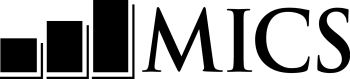 [название обследования]индивидуальный вопросник для женщин[название обследования]панель информации о женщине	WMпанель информации о женщине	WMПо этому вопроснику опрашиваются все женщины в возрасте от 15 до 49 лет (см. столбец HL7 в Описи домохозяйства). На каждую женщину, отвечающую критериям, заполняется отдельный бланк вопросника.По этому вопроснику опрашиваются все женщины в возрасте от 15 до 49 лет (см. столбец HL7 в Описи домохозяйства). На каждую женщину, отвечающую критериям, заполняется отдельный бланк вопросника.WM1. Номер кластера:WM2. Номер домохозяйства:___  ___  ___  ___  ___  WM3. Имя женщины: WM4. Номер строки женщины:Имя	___  ___    WM5. Имя и номер интервьюера:WM6. День/месяц/год проведения опроса:Имя	   ___  ______ ___ / ___ ___ / 2  0  1  ___Повторите приветствие, если только Вы уже не зачитывали его этой женщине:Мы представляем (название организации). Мы проводим обследование положения детей, семей и домохозяйств. Я хочу поговорить с Вами на эти темы. Наш опрос займет около (количество) минут. Вся информация, которую мы получим,  останется строго конфиденциальной и анонимной.Если приветствие уже было зачитано этой женщине перед заполнением вопросника домохозяйства, то зачитайте следующее:Теперь мне хотелось бы подробнее поговорить с Вами о Вашем здоровье и других темах. Опрос займет примерно (количество) минут. Еще раз повторяю, что вся информация, которую мы получим,  останется строго конфиденциальной и анонимной.Могу ли я начать? Да, согласие получено.  Переходите к WM10, запишите время и начинайте опрос.Нет, согласие не получено.  Обведите «03» в WM7. Обсудите этот результат со своим руководителем.Могу ли я начать? Да, согласие получено.  Переходите к WM10, запишите время и начинайте опрос.Нет, согласие не получено.  Обведите «03» в WM7. Обсудите этот результат со своим руководителем.WM7. Результат опроса женщиныПроведен	01Не оказалось дома	02Отказ от участия в опросе	03Проведен частично	04Не в состоянии отвечать	05Другое (указать)	96WM8. Имя и номер редактора, работающего на месте:Имя	    ___  ___WM9. Имя и номер главного оператора по вводу данных:Имя	    ___  ___WM10. Запишите время.Часы и минуты	__ __ : __ __СВЕДЕНИЯ О ЖЕНЩИНЕ	WBСВЕДЕНИЯ О ЖЕНЩИНЕ	WBСВЕДЕНИЯ О ЖЕНЩИНЕ	WBWB1. В каком месяце и году Вы родились? Дата рождения
Месяц	__ __	НЗ месяц	98	Год 	__ __ __ __	НЗ год	9998WB2. Сколько Вам лет?	Уточните:  Сколько Вам исполнилось лет в Ваш последний день рождения?Сравните и исправьте WB1 и/или WB2, если имеется несоответствие.Возраст (количество полных лет)	__ __WB3. Посещали ли Вы когда-либо учебное заведение или дошкольное учреждение?Да	1Нет	22WB7WB4. Какой уровень образования Вы получаете/получали последним?Дошкольное	0Начальное	1Среднее	2Высшее	30WB7WB5. Какой класс/курс Вы окончили на этом уровне?Если респондентка не окончила первый класс/ курс на этом уровне, проставьте «00».Класс/курс	__ __WB6. Сверьтесь с WB4:	 Среднее или высшее (WB4 = 2 or 3).   Переходите к следующему модулю.	 Начальное (WB4 = 1).  Переходите к  WB7.WB6. Сверьтесь с WB4:	 Среднее или высшее (WB4 = 2 or 3).   Переходите к следующему модулю.	 Начальное (WB4 = 1).  Переходите к  WB7.WB6. Сверьтесь с WB4:	 Среднее или высшее (WB4 = 2 or 3).   Переходите к следующему модулю.	 Начальное (WB4 = 1).  Переходите к  WB7.WB7. Теперь я бы хотела, чтобы Вы прочитали мне это предложение.Покажите респондентке предложение на карточке.Если респондентка не может прочитать предложение целиком, спросите:Вы могли бы прочитать мне часть этого предложения?Вообще не может читать 	1Может прочитать только отдельные части предложения	2Может прочитать предложение целиком	3Отсутствие предложения на требуемом языке	4		(указать язык)Слепая/слабовидящая	5доступ к сми и пользование информационнО-коммуникационными технологиями	MTдоступ к сми и пользование информационнО-коммуникационными технологиями	MTдоступ к сми и пользование информационнО-коммуникационными технологиями	MTMT1. Сверьтесь с WB7: В данной графе нет отметок (респондентка имеет среднее или высшее образование).  Переходите к MT2. Может читать или отсутствует предложение на требуемом языке (WB7 = 2, 3 или 4).  Переходите к MT2.  Вообще не может читать  или слепая (WB7 = 1 или 5).  Переходите к MT3.MT1. Сверьтесь с WB7: В данной графе нет отметок (респондентка имеет среднее или высшее образование).  Переходите к MT2. Может читать или отсутствует предложение на требуемом языке (WB7 = 2, 3 или 4).  Переходите к MT2.  Вообще не может читать  или слепая (WB7 = 1 или 5).  Переходите к MT3.MT1. Сверьтесь с WB7: В данной графе нет отметок (респондентка имеет среднее или высшее образование).  Переходите к MT2. Может читать или отсутствует предложение на требуемом языке (WB7 = 2, 3 или 4).  Переходите к MT2.  Вообще не может читать  или слепая (WB7 = 1 или 5).  Переходите к MT3.MT2. Как часто Вы читаете газету или журнал: почти каждый день, как минимум один раз в неделю, реже одного раза в неделю или вообще не читаете?Почти каждый день	1Как минимум один раз в неделю	2Реже одного раза в неделю	3Вообще не читает	4MT3. Вы слушаете радио почти каждый день, как минимум один раз в неделю, реже одного раза  в неделю или  вообще  не слушаете?Почти каждый день	1Как минимум один раз в неделю 	2Реже  одного раза в неделю	3Вообще  не слушает	4MT4. Как часто Вы смотрите телевизор? Можно ли сказать, что Вы смотрите телевизор почти каждый день,  как минимум один раз в неделю, реже одного раза  в неделю или  вообще  не смотрите?Почти каждый день	1Как минимум один раз в неделю 	2Реже одного раза в неделю	3Вообще  не смотрит	4MT5. Сверьтесь с WB2: возраст респондентки: 	  15–24 года.  Переходите к MT6. 	  25–49 лет.  Переходите к следующему модулю.MT5. Сверьтесь с WB2: возраст респондентки: 	  15–24 года.  Переходите к MT6. 	  25–49 лет.  Переходите к следующему модулю.MT5. Сверьтесь с WB2: возраст респондентки: 	  15–24 года.  Переходите к MT6. 	  25–49 лет.  Переходите к следующему модулю.MT6. Вы когда-нибудь пользовались компьютером? Да	1Нет	22MT9MT7. Пользовались ли Вы компьютером  где-либо в течение последних 12 месяцев?Да	1Нет	22MT9MT8.  Как часто Вы пользовались компьютером в течение прошлого месяца: почти каждый день, как минимум один раз в неделю, реже одного раза в неделю или  вообще  не пользовались?Почти каждый день	1Как минимум один раз в неделю	2Реже одного раза в неделю	3Вообще  не пользовалась	4MT9. Вы когда-нибудь пользовались Интернетом? Да	1Нет	22След.        модульMT10. Пользовались ли Вы Интернетом в течение последних 12 месяцев?Если необходимо, уточните, пользовалась ли респондентка где-либо Интернетом с помощью какого-либо устройства.Да	1Нет	22 След.       модульMT11. Как часто Вы пользовались Интернетом в течение прошлого месяца:  почти каждый день, как минимум один раз в неделю, реже одного раза в неделю или  вообще  не пользовались? Почти каждый день	1Как минимум один раз в неделю	2Реже одного раза в неделю	3Вообще  не пользовалась	4фертильность	CMфертильность	CMфертильность	CMфертильность	CMфертильность	CMCM1. А сейчас я хочу поговорить обо всех родах, которые у Вас были в течение Вашей жизни. Вы когда-нибудь рожали?Да	1Нет	2Да	1Нет	2Да	1Нет	22CM8CM2. Какова дата Ваших первых родов?	Я имею в виду самый первый раз, когда Вы рожали, даже если ребенок умер или его отец не является Вашим нынешним партнером.Переходите к CM4, только если назван год первых родов. Иначе переходите к CM3.Дата первых родов    Месяц	 __ __    НЗ месяц	98    Год 	__ __ __ __    НЗ год	9998Дата первых родов    Месяц	 __ __    НЗ месяц	98    Год 	__ __ __ __    НЗ год	9998Дата первых родов    Месяц	 __ __    НЗ месяц	98    Год 	__ __ __ __    НЗ год	9998CM4CM3. Сколько лет назад состоялись Ваши первые роды?Полных лет после первых родов	__ __Полных лет после первых родов	__ __Полных лет после первых родов	__ __CM4. Есть ли у Вас родные сыновья или дочери, которые сейчас проживают с Вами?Да	1Нет	2Да	1Нет	2Да	1Нет	22CM6CM5. Сколько родных сыновей проживает с Вами?
Сколько родных дочерей проживает с Вами?	Если нисколько, проставьте «00».Совместно проживающие сыновья	__ __Совместно проживающие дочери	__ __Совместно проживающие сыновья	__ __Совместно проживающие дочери	__ __Совместно проживающие сыновья	__ __Совместно проживающие дочери	__ __CM6. Есть ли у Вас сыновья или дочери, которые живы, но не проживают с Вами?Да	1Нет	2Да	1Нет	2Да	1Нет	22CM8CM7. Сколько сыновей живы, но не проживают с Вами?
Сколько дочерей живы, но не проживают с Вами?	Если нисколько, проставьте «00».Сыновья, проживающие отдельно	__ __Дочери, проживающие отдельно	__ __Сыновья, проживающие отдельно	__ __Дочери, проживающие отдельно	__ __Сыновья, проживающие отдельно	__ __Дочери, проживающие отдельно	__ __CM8. Рожали ли Вы когда-нибудь мальчика или девочку, которые родились живыми, но потом умерли?    Если ответ – «Нет », уточните:	Я имею в виду ребенка, который дышал, кричал или подавал другие признаки жизни, даже если он прожил всего лишь несколько минут или часов.Да	1Нет	2Да	1Нет	2Да	1Нет	22CM10CM9. Сколько мальчиков умерло?
    Сколько девочек умерло?       Если нисколько, проставьте «00».Число умерших мальчиков	__ __Число умерших девочек	__ __Число умерших мальчиков	__ __Число умерших девочек	__ __Число умерших мальчиков	__ __Число умерших девочек	__ __CM10. Суммируйте ответы на вопросы CM5, CM7 и CM9.Всего	__ __Всего	__ __Всего	__ __CM11. Только чтобы убедиться, что все записано правильно:  в течение всей Вашей жизни у Вас родилось живыми всего (общее число в CM10) детей. Это правильно?	 Да. Проверьте следующее:		  Не было живорождений.  Переходите к модулю «Симптомы заболеваний».		  Одно живорождение или более.  Переходите к CM12. Нет.  Сверьтесь с ответами на вопросы CM1–CM10 и сделайте необходимые исправления, прежде чем приступить к CM12.CM11. Только чтобы убедиться, что все записано правильно:  в течение всей Вашей жизни у Вас родилось живыми всего (общее число в CM10) детей. Это правильно?	 Да. Проверьте следующее:		  Не было живорождений.  Переходите к модулю «Симптомы заболеваний».		  Одно живорождение или более.  Переходите к CM12. Нет.  Сверьтесь с ответами на вопросы CM1–CM10 и сделайте необходимые исправления, прежде чем приступить к CM12.CM11. Только чтобы убедиться, что все записано правильно:  в течение всей Вашей жизни у Вас родилось живыми всего (общее число в CM10) детей. Это правильно?	 Да. Проверьте следующее:		  Не было живорождений.  Переходите к модулю «Симптомы заболеваний».		  Одно живорождение или более.  Переходите к CM12. Нет.  Сверьтесь с ответами на вопросы CM1–CM10 и сделайте необходимые исправления, прежде чем приступить к CM12.CM11. Только чтобы убедиться, что все записано правильно:  в течение всей Вашей жизни у Вас родилось живыми всего (общее число в CM10) детей. Это правильно?	 Да. Проверьте следующее:		  Не было живорождений.  Переходите к модулю «Симптомы заболеваний».		  Одно живорождение или более.  Переходите к CM12. Нет.  Сверьтесь с ответами на вопросы CM1–CM10 и сделайте необходимые исправления, прежде чем приступить к CM12.CM11. Только чтобы убедиться, что все записано правильно:  в течение всей Вашей жизни у Вас родилось живыми всего (общее число в CM10) детей. Это правильно?	 Да. Проверьте следующее:		  Не было живорождений.  Переходите к модулю «Симптомы заболеваний».		  Одно живорождение или более.  Переходите к CM12. Нет.  Сверьтесь с ответами на вопросы CM1–CM10 и сделайте необходимые исправления, прежде чем приступить к CM12.CM12. Из этих (общее число в CM10) родов когда у Вас были последние (даже если ребенок умер)?Записать месяц и год.CM12. Из этих (общее число в CM10) родов когда у Вас были последние (даже если ребенок умер)?Записать месяц и год.Дата последних родов    Месяц	 __ __    Год 	__ __ __ __CM13. Сверьтесь с CM12:  последние роды состоялись в последние 2 года, то есть с (месяц проведения опроса) 2011 года (если месяц проведения опроса и месяц родов совпадают, а год родов – 2011-й, то считайте их родами, имевшими место в последние 2 года). В последние 2 года не было живорождений.  Переходите к модулю «Симптомы заболеваний». Одно живорождение или более за последние 2 года.  Спросите имя ребенка, рожденного            последним.				Имя ребенка, рожденного последним_______________________Если ребенок умер, будьте особенно внимательны при упоминании имени этого ребенка в следующих модулях.	Переходите к следующему модулю.CM13. Сверьтесь с CM12:  последние роды состоялись в последние 2 года, то есть с (месяц проведения опроса) 2011 года (если месяц проведения опроса и месяц родов совпадают, а год родов – 2011-й, то считайте их родами, имевшими место в последние 2 года). В последние 2 года не было живорождений.  Переходите к модулю «Симптомы заболеваний». Одно живорождение или более за последние 2 года.  Спросите имя ребенка, рожденного            последним.				Имя ребенка, рожденного последним_______________________Если ребенок умер, будьте особенно внимательны при упоминании имени этого ребенка в следующих модулях.	Переходите к следующему модулю.CM13. Сверьтесь с CM12:  последние роды состоялись в последние 2 года, то есть с (месяц проведения опроса) 2011 года (если месяц проведения опроса и месяц родов совпадают, а год родов – 2011-й, то считайте их родами, имевшими место в последние 2 года). В последние 2 года не было живорождений.  Переходите к модулю «Симптомы заболеваний». Одно живорождение или более за последние 2 года.  Спросите имя ребенка, рожденного            последним.				Имя ребенка, рожденного последним_______________________Если ребенок умер, будьте особенно внимательны при упоминании имени этого ребенка в следующих модулях.	Переходите к следующему модулю.CM13. Сверьтесь с CM12:  последние роды состоялись в последние 2 года, то есть с (месяц проведения опроса) 2011 года (если месяц проведения опроса и месяц родов совпадают, а год родов – 2011-й, то считайте их родами, имевшими место в последние 2 года). В последние 2 года не было живорождений.  Переходите к модулю «Симптомы заболеваний». Одно живорождение или более за последние 2 года.  Спросите имя ребенка, рожденного            последним.				Имя ребенка, рожденного последним_______________________Если ребенок умер, будьте особенно внимательны при упоминании имени этого ребенка в следующих модулях.	Переходите к следующему модулю.CM13. Сверьтесь с CM12:  последние роды состоялись в последние 2 года, то есть с (месяц проведения опроса) 2011 года (если месяц проведения опроса и месяц родов совпадают, а год родов – 2011-й, то считайте их родами, имевшими место в последние 2 года). В последние 2 года не было живорождений.  Переходите к модулю «Симптомы заболеваний». Одно живорождение или более за последние 2 года.  Спросите имя ребенка, рожденного            последним.				Имя ребенка, рожденного последним_______________________Если ребенок умер, будьте особенно внимательны при упоминании имени этого ребенка в следующих модулях.	Переходите к следующему модулю.Фертильность/ИСТОРИЯ РОЖДЕНИЙ	CMФертильность/ИСТОРИЯ РОЖДЕНИЙ	CMФертильность/ИСТОРИЯ РОЖДЕНИЙ	CMCM1. А сейчас я хочу поговорить обо всех родах, которые у Вас были в течение Вашей жизни. Вы когда-нибудь рожали?Да	1Нет	22CM8CM4. Есть ли у Вас родные сыновья или дочери, которые сейчас проживают с Вами?Да	1Нет	22CM6CM5. Сколько родных сыновей проживает с Вами?
Сколько родных дочерей проживает с Вами?	Если нисколько, проставьте «00».Совместно проживающие сыновья	__ __Совместно проживающие дочери	__ __CM6. Есть ли у Вас родные сыновья или дочери, которые живы, но не проживают с Вами?Да	1Нет	22CM8CM7. Сколько сыновей живы, но не проживают с Вами?
Сколько дочерей живы, но не проживают с Вами?	Если нисколько, проставьте «00».Сыновья, проживающие отдельно	__ __Дочери, проживающие отдельно	__ __CM8. Рожали ли Вы когда-нибудь мальчика или девочку, которые родились живыми, но потом умерли?    Если ответ – «Нет», уточните:	Я имею в виду ребенка, который дышал, кричал или подавал другие признаки жизни, даже если он прожил всего лишь несколько минут или часов.Да	1Нет	22CM10CM9. Сколько мальчиков умерло?
Сколько девочек умерло?       Если нисколько, проставьте «00».Число умерших мальчиков	__ __Число умерших девочек	__ __CM10. Суммируйте ответы на вопросы CM5, CM7 и CM9.Всего	__ __CM11. Только чтобы убедиться, что все записано правильно:  в течение всей Вашей жизни у Вас родилось живыми всего (общее число в CM10) детей. Это правильно?	 Да. Проверьте следующее:		  Не было живорождений.  Переходите к модулю «Симптомы заболеваний».		  Одно живорождение или более.  Переходите к модулю «История рождений». Нет.  Сверьтесь с ответами на вопросы CM1–CM10 и сделайте необходимые исправления, прежде чем приступить к модулю «История рождений» или «Симптомы заболеваний».CM11. Только чтобы убедиться, что все записано правильно:  в течение всей Вашей жизни у Вас родилось живыми всего (общее число в CM10) детей. Это правильно?	 Да. Проверьте следующее:		  Не было живорождений.  Переходите к модулю «Симптомы заболеваний».		  Одно живорождение или более.  Переходите к модулю «История рождений». Нет.  Сверьтесь с ответами на вопросы CM1–CM10 и сделайте необходимые исправления, прежде чем приступить к модулю «История рождений» или «Симптомы заболеваний».CM11. Только чтобы убедиться, что все записано правильно:  в течение всей Вашей жизни у Вас родилось живыми всего (общее число в CM10) детей. Это правильно?	 Да. Проверьте следующее:		  Не было живорождений.  Переходите к модулю «Симптомы заболеваний».		  Одно живорождение или более.  Переходите к модулю «История рождений». Нет.  Сверьтесь с ответами на вопросы CM1–CM10 и сделайте необходимые исправления, прежде чем приступить к модулю «История рождений» или «Симптомы заболеваний». ИСТОРИЯ РОЖДЕНИЙ	bhА сейчас я хотела бы записать имена всех рожденных Вами детей независимо от того, живы они сейчас или нет, начиная с самого первого ребенка, который у Вас родился.Укажите  имена всех рожденных детей в BH1. Вписывайте каждого из близнецов в отдельную строку. Если число живорождений превышает 14, используйте дополнительный бланк вопросника.BHНомер строкиBH1.Каким именем  был назван Ваш (первый/ следующий) ребенок?BH2.Были ли среди этих  детей близнецы?1 Одиночный ребенок2 БлизнецBH2.Были ли среди этих  детей близнецы?1 Одиночный ребенок2 БлизнецBH3.(Имя) мальчик или девочка?1 Мальчик2 ДевочкаBH3.(Имя) мальчик или девочка?1 Мальчик2 ДевочкаBH4.В каком месяце и в каком году родился(ась) (имя)?Спросите:  Когда у него/нее день рождения?BH4.В каком месяце и в каком году родился(ась) (имя)?Спросите:  Когда у него/нее день рождения?BH5.(Имя) сейчас жив(а)?1 Да2 НетBH5.(Имя) сейчас жив(а)?1 Да2 НетBH6.Сколько лет исполни-лось (имя) в последний день рождения?Запишите возраст в виде количества  полных летBH7.(Имя) про-живает с Вами?1 Да2 НетBH7.(Имя) про-живает с Вами?1 Да2 НетBH8.Перепишите номер строки ребенка из Вопросника  домохозяй-ства (HL1). Проставьте «00», если ребенок не включен в список.BH9.Если ребенок умер:Сколько лет было (имя), когда он(она) умер(ла)?Если «1 год», спросите:Сколько месяцев было (имя)?Запишите количество дней (если ответ –  «меньше 1 месяца»), количество месяцев (если ответ – «меньше 2 лет») или количество лет. BH9.Если ребенок умер:Сколько лет было (имя), когда он(она) умер(ла)?Если «1 год», спросите:Сколько месяцев было (имя)?Запишите количество дней (если ответ –  «меньше 1 месяца»), количество месяцев (если ответ – «меньше 2 лет») или количество лет. BH10.Между (имя предыдущего ребенка) и (имя данного ребенка), были ли другие живорожденные  дети, включая детей, которые умерли после рождения?1 Да 2 НетBH10.Между (имя предыдущего ребенка) и (имя данного ребенка), были ли другие живорожденные  дети, включая детей, которые умерли после рождения?1 Да 2 НетBH10.Между (имя предыдущего ребенка) и (имя данного ребенка), были ли другие живорожденные  дети, включая детей, которые умерли после рождения?1 Да 2 НетИмяОБМДМесяцГодДНВозрастДННом. строкиЕд. времениЧисло       ДНН011212___  ______  ___  ___  ___12___  ___12___  ___След. строкаДни 		1Месяцы	2Годы	3___  ___011212___  ______  ___  ___  ___BH9___  ___12___  ___След. строкаДни 		1Месяцы	2Годы	3___  ___021212___  ______  ___  ___  ___12___  ___12___  ___ BH10Дни 		1Месяцы	2Годы	3___  ___1Добавить рожд.1Добавить рожд.2След. рожд.021212___  ______  ___  ___  ___BH9___  ___12___  ___ BH10Дни 		1Месяцы	2Годы	3___  ___1Добавить рожд.1Добавить рожд.2След. рожд.031212___  ______  ___  ___  ___12___  ___12___  ___ BH10Дни 		1Месяцы	2Годы	3___  ___1Добавить рожд.1Добавить рожд.2След. рожд.031212___  ______  ___  ___  ___BH9___  ___12___  ___ BH10Дни 		1Месяцы	2Годы	3___  ___1Добавить рожд.1Добавить рожд.2След. рожд.041212___  ______  ___  ___  ___12___  ___12___  ___ BH10Дни 		1Месяцы	2Годы	3___  ___1Добавить рожд.1Добавить рожд.2След. рожд.041212___  ______  ___  ___  ___BH9___  ___12___  ___ BH10Дни 		1Месяцы	2Годы	3___  ___1Добавить рожд.1Добавить рожд.2След. рожд.051212___  ______  ___  ___  ___12___  ___12___  ___ BH10Дни 		1Месяцы	2Годы	3___  ___1Добавить рожд.1Добавить рожд.2След. рожд.051212___  ______  ___  ___  ___BH9___  ___12___  ___ BH10Дни 		1Месяцы	2Годы	3___  ___1Добавить рожд.1Добавить рожд.2След. рожд.061212___  ______  ___  ___  ___12___  ___12___  ___ BH10Дни 		1Месяцы	2Годы	3___  ___1Добавить рожд.1Добавить рожд.2След. рожд.061212___  ______  ___  ___  ___BH9___  ___12___  ___ BH10Дни 		1Месяцы	2Годы	3___  ___1Добавить рожд.1Добавить рожд.2След. рожд.071212___  ______  ___  ___  ___12___  ___12___  ___ BH10Дни 		1Месяцы	2Годы	3___  ___1Добавить рожд.1Добавить рожд.2След. рожд.071212___  ______  ___  ___  ___BH9___  ___12___  ___ BH10Дни 		1Месяцы	2Годы	3___  ___1Добавить рожд.1Добавить рожд.2След. рожд.081212___  ______  ___  ___  ___12___  ___12___  ___ BH10Дни 		1Месяцы	2Годы	3___  ___1Добавить рожд.1Добавить рожд.2След. рожд.081212___  ______  ___  ___  ___BH9___  ___12___  ___ BH10Дни 		1Месяцы	2Годы	3___  ___1Добавить рожд.1Добавить рожд.2След. рожд.091212___  ______  ___  ___  ___12___  ___12___  ___ BH10Дни 		1Месяцы	2Годы	3___  ___1Добавить рожд.1Добавить рожд.2След. рожд.091212___  ______  ___  ___  ___BH9___  ___12___  ___ BH10Дни 		1Месяцы	2Годы	3___  ___1Добавить рожд.1Добавить рожд.2След. рожд.101212___  ______  ___  ___  ___12___  ___12___  ___ BH10Дни 		1Месяцы	2Годы	3___  ___1Добавить рожд.1Добавить рожд.2След. рожд.101212___  ______  ___  ___  ___BH9___  ___12___  ___ BH10Дни 		1Месяцы	2Годы	3___  ___1Добавить рожд.1Добавить рожд.2След. рожд.111212___  ______  ___  ___  ___12___  ___12___  ___ BH10Дни 		1Месяцы	2Годы	3___  ___1Добавить рожд.1Добавить рожд.2След. рожд.111212___  ______  ___  ___  ___BH9___  ___12___  ___ BH10Дни 		1Месяцы	2Годы	3___  ___1Добавить рожд.1Добавить рожд.2След. рожд.121212___  ______  ___  ___  ___12___  ___12___  ___ BH10Дни 		1Месяцы	2Годы	3___  ___1Добавить рожд.1Добавить рожд.2След. рожд.121212___  ______  ___  ___  ___BH9___  ___12___  ___ BH10Дни 		1Месяцы	2Годы	3___  ___1Добавить рожд.1Добавить рожд.2След. рожд.131212___  ______  ___  ___  ___12___  ___12___  ___ BH10Дни 		1Месяцы	2Годы	3___  ___1Добавить рожд.1Добавить рожд.2След. рожд.131212___  ______  ___  ___  ___BH9___  ___12___  ___ BH10Дни 		1Месяцы	2Годы	3___  ___1Добавить рожд.1Добавить рожд.2След. рожд.141212___  ______  ___  ___  ___12___  ___12___  ___ BH10Дни 		1Месяцы	2Годы	3___  ___1Добавить рожд.1Добавить рожд.2След. рожд.141212___  ______  ___  ___  ___BH9___  ___12___  ___ BH10Дни 		1Месяцы	2Годы	3___  ___1Добавить рожд.1Добавить рожд.2След. рожд.BH11. Рождались ли у Вас живые дети после рождения (имя последнего ребенка, указанного в модуле «История рождений»)?BH11. Рождались ли у Вас живые дети после рождения (имя последнего ребенка, указанного в модуле «История рождений»)?BH11. Рождались ли у Вас живые дети после рождения (имя последнего ребенка, указанного в модуле «История рождений»)?BH11. Рождались ли у Вас живые дети после рождения (имя последнего ребенка, указанного в модуле «История рождений»)?BH11. Рождались ли у Вас живые дети после рождения (имя последнего ребенка, указанного в модуле «История рождений»)?BH11. Рождались ли у Вас живые дети после рождения (имя последнего ребенка, указанного в модуле «История рождений»)?BH11. Рождались ли у Вас живые дети после рождения (имя последнего ребенка, указанного в модуле «История рождений»)?BH11. Рождались ли у Вас живые дети после рождения (имя последнего ребенка, указанного в модуле «История рождений»)?BH11. Рождались ли у Вас живые дети после рождения (имя последнего ребенка, указанного в модуле «История рождений»)?BH11. Рождались ли у Вас живые дети после рождения (имя последнего ребенка, указанного в модуле «История рождений»)?Да	1Нет	2Да	1Нет	2Да	1Нет	2Да	1Нет	2Да	1Нет	2Да	1Нет	21 Впишите рождение (я) в Историю рождений1 Впишите рождение (я) в Историю рождений1 Впишите рождение (я) в Историю рожденийCM12A. Сравните цифру в CM10 с числом рожденных детей в модуле «История рождений» выше и уточните следующее:	 Цифры совпадают.   Переходите к CM13.	 Цифры различаются. Переспросите и согласуйте данные.CM13. Сверьтесь с BH4 в модуле «История рождений»: последние роды состоялись в последние 2 года, то есть с (месяц проведения опроса) 2011 года (если месяц проведения опроса и месяц родов совпадают, а год родов – 2011-й, то считайте их родами, имевшими место в последние 2 года). Не было живорождений  в последние 2 года.  Переходите к модулю «Симптомы заболеваний». Одно живорождение  или более в последние 2 года.  Спросите имя ребенка, родившегося последним, и переходите к следующему модулю..Имя ребенка, родившегося последним_______________________Если ребенок умер, будьте особенно внимательны при упоминании имени этого ребенка в следующих модулях.ЖЕЛАНность последнего рожденного ребенка	dbЖЕЛАНность последнего рожденного ребенка	dbЖЕЛАНность последнего рожденного ребенка	dbДанный модуль заполняется в отношении всех женщин, которые родили живого ребенка в течение 2 лет, предшествующих дате проведения опроса.Запишите имя последнего рожденного ребенка из CM13 здесь: _____________________.Используйте имя этого ребенка, задавая следующие вопросы, где указано.Данный модуль заполняется в отношении всех женщин, которые родили живого ребенка в течение 2 лет, предшествующих дате проведения опроса.Запишите имя последнего рожденного ребенка из CM13 здесь: _____________________.Используйте имя этого ребенка, задавая следующие вопросы, где указано.Данный модуль заполняется в отношении всех женщин, которые родили живого ребенка в течение 2 лет, предшествующих дате проведения опроса.Запишите имя последнего рожденного ребенка из CM13 здесь: _____________________.Используйте имя этого ребенка, задавая следующие вопросы, где указано.DB1. Когда Вы забеременели  (имя), была ли эта беременность желанной?Да	1Нет	21След. модуль DB2. Вы хотели иметь ребенка позднее или вообще не хотели (больше) детей?Позднее	1Вообще не хотела 	22След. модуль   DB3. Как долго Вы  хотели бы еще  подождать?Запишите ответ, сформулированный респонденткой.Месяцы	1 __ __Годы	2 __ __НЗ	998здоровье матери и НОВОРОЖДЕННОГО	MNздоровье матери и НОВОРОЖДЕННОГО	MNздоровье матери и НОВОРОЖДЕННОГО	MNздоровье матери и НОВОРОЖДЕННОГО	MNздоровье матери и НОВОРОЖДЕННОГО	MNздоровье матери и НОВОРОЖДЕННОГО	MNДанный модуль заполняется в отношении всех женщин, которые родили живого ребенка в течение 2 лет, предшествующих дате проведения опроса.Запишите имя последнего рожденного ребенка из CM13 здесь: _____________________.Используйте имя этого ребенка, задавая следующие вопросы, где указано.Данный модуль заполняется в отношении всех женщин, которые родили живого ребенка в течение 2 лет, предшествующих дате проведения опроса.Запишите имя последнего рожденного ребенка из CM13 здесь: _____________________.Используйте имя этого ребенка, задавая следующие вопросы, где указано.Данный модуль заполняется в отношении всех женщин, которые родили живого ребенка в течение 2 лет, предшествующих дате проведения опроса.Запишите имя последнего рожденного ребенка из CM13 здесь: _____________________.Используйте имя этого ребенка, задавая следующие вопросы, где указано.Данный модуль заполняется в отношении всех женщин, которые родили живого ребенка в течение 2 лет, предшествующих дате проведения опроса.Запишите имя последнего рожденного ребенка из CM13 здесь: _____________________.Используйте имя этого ребенка, задавая следующие вопросы, где указано.Данный модуль заполняется в отношении всех женщин, которые родили живого ребенка в течение 2 лет, предшествующих дате проведения опроса.Запишите имя последнего рожденного ребенка из CM13 здесь: _____________________.Используйте имя этого ребенка, задавая следующие вопросы, где указано.Данный модуль заполняется в отношении всех женщин, которые родили живого ребенка в течение 2 лет, предшествующих дате проведения опроса.Запишите имя последнего рожденного ребенка из CM13 здесь: _____________________.Используйте имя этого ребенка, задавая следующие вопросы, где указано.MN1. Обращались ли Вы к кому-нибудь за дородовым наблюдением во время беременности (имя ребенка)?MN1. Обращались ли Вы к кому-нибудь за дородовым наблюдением во время беременности (имя ребенка)?Да	1Нет	2Да	1Нет	22MN5  2MN5  MN2. К кому Вы обращались? 	Спросите:	К кому-нибудь еще?Продолжайте расспрашивать, чтобы выяснить, к кому обращалась респондентка, и обведите все данные ею ответы.MN2. К кому Вы обращались? 	Спросите:	К кому-нибудь еще?Продолжайте расспрашивать, чтобы выяснить, к кому обращалась респондентка, и обведите все данные ею ответы.Профессиональный медицинский работник:
Врач	A
Медсестра/акушерка	B
Помощник акушерки	CДругое лицо	Традиционный помощник в родах	F	Общественный медицинский работник	GДругое (указать)	XПрофессиональный медицинский работник:
Врач	A
Медсестра/акушерка	B
Помощник акушерки	CДругое лицо	Традиционный помощник в родах	F	Общественный медицинский работник	GДругое (указать)	XMN2A. Сколько недель или месяцев Вы были беременны, когда впервые получили дородовое наблюдение в отношении этой беременности?	Запишите ответ, сформулированный респонденткой.MN2A. Сколько недель или месяцев Вы были беременны, когда впервые получили дородовое наблюдение в отношении этой беременности?	Запишите ответ, сформулированный респонденткой.Недель	1  __ __Месяцев	2   0  __НЗ	998Недель	1  __ __Месяцев	2   0  __НЗ	998MN3. Сколько раз Вы получали дородовое наблюдение во время этой беременности?Уточните число раз, когда было получено дородовое наблюдение. Если дан диапазон, запишите минимальное число раз, когда было получено дородовое наблюдение.MN3. Сколько раз Вы получали дородовое наблюдение во время этой беременности?Уточните число раз, когда было получено дородовое наблюдение. Если дан диапазон, запишите минимальное число раз, когда было получено дородовое наблюдение.Число раз	__ __НЗ	98Число раз	__ __НЗ	98MN4. За время дородового наблюдения по поводу этой беременности что из нижеперечисленного было сделано хотя бы один раз?[A] Измерение кровяного давления.[B] Анализ мочи.[C] Анализ крови.MN4. За время дородового наблюдения по поводу этой беременности что из нижеперечисленного было сделано хотя бы один раз?[A] Измерение кровяного давления.[B] Анализ мочи.[C] Анализ крови.		Да	НетИзмерение кровяного давления	1	2Анализ мочи	1	2Анализ крови	1	2		Да	НетИзмерение кровяного давления	1	2Анализ мочи	1	2Анализ крови	1	2MN5. Есть ли у Вас карта или другой документ, в котором перечислены сделанные Вам прививки?	Могу я его увидеть?Если карта представлена, используйте ее для получения ответов на следующие вопросы.MN5. Есть ли у Вас карта или другой документ, в котором перечислены сделанные Вам прививки?	Могу я его увидеть?Если карта представлена, используйте ее для получения ответов на следующие вопросы.Да (карту интервьюер видел)	1Да (карту интервьюер не видел)	2Нет	3НЗ	8Да (карту интервьюер видел)	1Да (карту интервьюер не видел)	2Нет	3НЗ	8MN6. Когда Вы были беременны (имя), делали ли Вам инъекции в руку или плечо с целью профилактики столбняка  у  ребенка, то есть  судорог после рождения?MN6. Когда Вы были беременны (имя), делали ли Вам инъекции в руку или плечо с целью профилактики столбняка  у  ребенка, то есть  судорог после рождения?Да	1Нет	2НЗ	8Да	1Нет	2НЗ	82MN98MN92MN98MN9MN7. Сколько таких прививок от столбняка Вам было сделано во время беременности (имя ребенка)?Если 7 или более, проставьте «7».MN7. Сколько таких прививок от столбняка Вам было сделано во время беременности (имя ребенка)?Если 7 или более, проставьте «7».Число прививок	__НЗ	8Число прививок	__НЗ	88MN98MN9MN8. Сколько прививок от столбняка, сделанных во время последней беременности, указано в MN7?             Как минимум две прививки от столбняка во время последней беременности.  Переходите  к MN12.             Только одна прививка от столбняка во время последней беременности.  Переходите к MN9.MN8. Сколько прививок от столбняка, сделанных во время последней беременности, указано в MN7?             Как минимум две прививки от столбняка во время последней беременности.  Переходите  к MN12.             Только одна прививка от столбняка во время последней беременности.  Переходите к MN9.MN8. Сколько прививок от столбняка, сделанных во время последней беременности, указано в MN7?             Как минимум две прививки от столбняка во время последней беременности.  Переходите  к MN12.             Только одна прививка от столбняка во время последней беременности.  Переходите к MN9.MN8. Сколько прививок от столбняка, сделанных во время последней беременности, указано в MN7?             Как минимум две прививки от столбняка во время последней беременности.  Переходите  к MN12.             Только одна прививка от столбняка во время последней беременности.  Переходите к MN9.MN8. Сколько прививок от столбняка, сделанных во время последней беременности, указано в MN7?             Как минимум две прививки от столбняка во время последней беременности.  Переходите  к MN12.             Только одна прививка от столбняка во время последней беременности.  Переходите к MN9.MN8. Сколько прививок от столбняка, сделанных во время последней беременности, указано в MN7?             Как минимум две прививки от столбняка во время последней беременности.  Переходите  к MN12.             Только одна прививка от столбняка во время последней беременности.  Переходите к MN9.MN9. Делали ли Вам когда-либо прививку от столбняка перед Вашей  беременностью (имя) в целях Вашей собственной защиты или защиты будущего ребенка?MN9. Делали ли Вам когда-либо прививку от столбняка перед Вашей  беременностью (имя) в целях Вашей собственной защиты или защиты будущего ребенка?Да	1Нет	2НЗ	8Да	1Нет	2НЗ	82MN128MN122MN128MN12MN10. Сколько раз Вам делали прививку от столбняка до беременности (имя ребенка)?Если 7 или более, проставьте «7».MN10. Сколько раз Вам делали прививку от столбняка до беременности (имя ребенка)?Если 7 или более, проставьте «7».Число прививок	__НЗ	8Число прививок	__НЗ	88MN128MN12MN11. Сколько лет назад Вам делали последнюю прививку от столбняка до Вашей беременности (имя)?MN11. Сколько лет назад Вам делали последнюю прививку от столбняка до Вашей беременности (имя)?Лет назад	__ __Лет назад	__ __MN12. Проверьте MN1 на наличие дородового наблюдения во время этой беременности:	  Да, дородовое наблюдение проводилось. Переходите к MN13.	  Нет, дородовое наблюдение не проводилось.  Переходите к MN17.MN12. Проверьте MN1 на наличие дородового наблюдения во время этой беременности:	  Да, дородовое наблюдение проводилось. Переходите к MN13.	  Нет, дородовое наблюдение не проводилось.  Переходите к MN17.MN12. Проверьте MN1 на наличие дородового наблюдения во время этой беременности:	  Да, дородовое наблюдение проводилось. Переходите к MN13.	  Нет, дородовое наблюдение не проводилось.  Переходите к MN17.MN12. Проверьте MN1 на наличие дородового наблюдения во время этой беременности:	  Да, дородовое наблюдение проводилось. Переходите к MN13.	  Нет, дородовое наблюдение не проводилось.  Переходите к MN17.MN12. Проверьте MN1 на наличие дородового наблюдения во время этой беременности:	  Да, дородовое наблюдение проводилось. Переходите к MN13.	  Нет, дородовое наблюдение не проводилось.  Переходите к MN17.MN12. Проверьте MN1 на наличие дородового наблюдения во время этой беременности:	  Да, дородовое наблюдение проводилось. Переходите к MN13.	  Нет, дородовое наблюдение не проводилось.  Переходите к MN17.MN13. За время дородового наблюдения  по поводу этой беременности принимали ли Вы какое-либо лекарство для профилактики  малярии?MN13. За время дородового наблюдения  по поводу этой беременности принимали ли Вы какое-либо лекарство для профилактики  малярии?Да	1Нет	2НЗ	8Да	1Нет	2НЗ	82MN178MN172MN178MN17MN14. Какие лекарства Вы принимали для профилактики малярии?Обведите все лекарства, которые принимала респондентка. Если вид лекарства не определен, покажите респондентке типичные противома-лярийные препараты.MN14. Какие лекарства Вы принимали для профилактики малярии?Обведите все лекарства, которые принимала респондентка. Если вид лекарства не определен, покажите респондентке типичные противома-лярийные препараты.СП/Фансидар	AХлорохин	BДругое (указать)	XНЗ	ZСП/Фансидар	AХлорохин	BДругое (указать)	XНЗ	ZMN15.  Просмотрите названия принятых респонденткой лекарств в MN14:	  СП/Фансидар принимался. Переходите  к MN16.	 СП/Фансидар не принимался. Переходите к MN17.MN15.  Просмотрите названия принятых респонденткой лекарств в MN14:	  СП/Фансидар принимался. Переходите  к MN16.	 СП/Фансидар не принимался. Переходите к MN17.MN15.  Просмотрите названия принятых респонденткой лекарств в MN14:	  СП/Фансидар принимался. Переходите  к MN16.	 СП/Фансидар не принимался. Переходите к MN17.MN15.  Просмотрите названия принятых респонденткой лекарств в MN14:	  СП/Фансидар принимался. Переходите  к MN16.	 СП/Фансидар не принимался. Переходите к MN17.MN15.  Просмотрите названия принятых респонденткой лекарств в MN14:	  СП/Фансидар принимался. Переходите  к MN16.	 СП/Фансидар не принимался. Переходите к MN17.MN15.  Просмотрите названия принятых респонденткой лекарств в MN14:	  СП/Фансидар принимался. Переходите  к MN16.	 СП/Фансидар не принимался. Переходите к MN17.MN16. Сколько всего раз Вы принимали СП/Фансидар во время этой беременности?Укажите все, что Вы получили либо во время посещения для получения дородового наблюдения, либо во время посещения медицинского учреждения, либо из другого источника.MN16. Сколько всего раз Вы принимали СП/Фансидар во время этой беременности?Укажите все, что Вы получили либо во время посещения для получения дородового наблюдения, либо во время посещения медицинского учреждения, либо из другого источника.Число раз	__ __НЗ	98Число раз	__ __НЗ	98MN17. Кто принимал роды (имя ребенка)?
Уточните:
Кто-нибудь еще?Продолжайте расспрашивать, чтобы выяснить, кто именно  принимал роды, и обведите все данные респонденткой  ответы.Если респондентка говорит, что ей никто не помогал, продолжайте расспрашивать, чтобы выяснить, присутствовал ли кто-либо из взрослых во время родов.MN17. Кто принимал роды (имя ребенка)?
Уточните:
Кто-нибудь еще?Продолжайте расспрашивать, чтобы выяснить, кто именно  принимал роды, и обведите все данные респонденткой  ответы.Если респондентка говорит, что ей никто не помогал, продолжайте расспрашивать, чтобы выяснить, присутствовал ли кто-либо из взрослых во время родов.Профессиональный медицинский работник:
Врач	A
Медсестра/акушерка	B
Помощник акушерки 	CДругое лицо	Традиционный помощник в родах	F	Общественный медицинский работник	G	Родственник(ца) / (по)друг(а)	HДругое (указать)	XНикто	YПрофессиональный медицинский работник:
Врач	A
Медсестра/акушерка	B
Помощник акушерки 	CДругое лицо	Традиционный помощник в родах	F	Общественный медицинский работник	G	Родственник(ца) / (по)друг(а)	HДругое (указать)	XНикто	YMN18. Где Вы рожали (имя)? Задавайте уточняющие вопросы, чтобы определить вид  родовспомогательного учреждения.Если Вы не можете определить его принадлежность к государственному или частному сектору, запишите название учреждения.(Название учреждения)MN18. Где Вы рожали (имя)? Задавайте уточняющие вопросы, чтобы определить вид  родовспомогательного учреждения.Если Вы не можете определить его принадлежность к государственному или частному сектору, запишите название учреждения.(Название учреждения)Дома	У себя дома	11	В чужом доме	12Государственный сектор	Государственная больница	21	Государственная клиника/медицинский центр	22	Государственный здравпункт	23	Другое государственное учреждение (указать)	26Частный медицинский сектор	Частная больница	31	Частная клиника	32	Частный родильный дом	33	Другое частное медицинское. учреждение		(указать)	36Другое (указать)	96Дома	У себя дома	11	В чужом доме	12Государственный сектор	Государственная больница	21	Государственная клиника/медицинский центр	22	Государственный здравпункт	23	Другое государственное учреждение (указать)	26Частный медицинский сектор	Частная больница	31	Частная клиника	32	Частный родильный дом	33	Другое частное медицинское. учреждение		(указать)	36Другое (указать)	9611MN2012MN2096MN2011MN2012MN2096MN20MN19. (Имя) родился(ась) при помощи кесарева сечения? То есть разрезали ли Вам живот, чтобы извлечь ребенка?MN19. (Имя) родился(ась) при помощи кесарева сечения? То есть разрезали ли Вам живот, чтобы извлечь ребенка?Да	1Нет	2Да	1Нет	22MN202MN20MN19A. Когда было принято решение о кесаревом сечении? До или после начала схваток? MN19A. Когда было принято решение о кесаревом сечении? До или после начала схваток? До	1После	2До	1После	2MN20. Когда (имя) родился(ась), какого размера он/она был(а): очень крупного, больше среднего, среднего, меньше среднего или очень маленького?MN20. Когда (имя) родился(ась), какого размера он/она был(а): очень крупного, больше среднего, среднего, меньше среднего или очень маленького?Очень крупного 	1Больше среднего	2Среднего 	3Меньше среднего	4Очень маленького	5НЗ	8Очень крупного 	1Больше среднего	2Среднего 	3Меньше среднего	4Очень маленького	5НЗ	8MN21. Взвешивали ли (имя) вскоре после рождения?MN21. Взвешивали ли (имя) вскоре после рождения?Да	1Нет	2НЗ	8Да	1Нет	2НЗ	82MN238MN232MN238MN23MN22. Сколько весил(а) (имя)?Перепишите вес из медицинской карты, если она имеется в наличии.MN22. Сколько весил(а) (имя)?Перепишите вес из медицинской карты, если она имеется в наличии.Согласно карте	1 (кг) __ . __ __ __По памяти	2 (кг) __ . __ __ __НЗ	99998Согласно карте	1 (кг) __ . __ __ __По памяти	2 (кг) __ . __ __ __НЗ	99998MN23. Восстановился ли у Вас менструальный цикл  после рождения (имя)?MN23. Восстановился ли у Вас менструальный цикл  после рождения (имя)?Да	1Нет	2Да	1Нет	2MN24. Вы когда-нибудь кормили (имя) грудью?MN24. Вы когда-нибудь кормили (имя) грудью?Да	1Нет	2Да	1Нет	22След. модуль2След. модульMN25. Спустя какое время после родов Вы в первый раз приложили (имя) к груди?Если менее чем через  1 час, укажите «00» часов.Если менее чем через 24 часа, укажите число часов.В ином случае укажите число дней.MN25. Спустя какое время после родов Вы в первый раз приложили (имя) к груди?Если менее чем через  1 час, укажите «00» часов.Если менее чем через 24 часа, укажите число часов.В ином случае укажите число дней.Сразу же	000Часы	1  __ __Дни....................................................2  __ __Не знаю/не помню	998Сразу же	000Часы	1  __ __Дни....................................................2  __ __Не знаю/не помню	998MN26. В первые три дня после рождения давали ли (имя) что-нибудь пить, кроме грудного молока?MN26. В первые три дня после рождения давали ли (имя) что-нибудь пить, кроме грудного молока?Да	1Нет	2Да	1Нет	22След. модуль2След. модульMN27. Что давали пить (имя)?Уточните:Что-нибудь еще?MN27. Что давали пить (имя)?Уточните:Что-нибудь еще?Молоко (негрудное)	AПростая вода	BВода с сахаром или глюкозой	CРаствор от колик в животе	DСахарно-солевой раствор	EФруктовый сок	FДетское питание	GЧай/травяной настой	HМед	IДругое (указать)	XМолоко (негрудное)	AПростая вода	BВода с сахаром или глюкозой	CРаствор от колик в животе	DСахарно-солевой раствор	EФруктовый сок	FДетское питание	GЧай/травяной настой	HМед	IДругое (указать)	XПослеродовоЕ наблюдение	pnПослеродовоЕ наблюдение	pnПослеродовоЕ наблюдение	pnДанный модуль должен быть заполнен в отношении всех женщин, которые родили живого ребенка в течение 2 лет, предшествующих дате проведения опроса.Запишите имя последнего родившегося ребенка из CM13 здесь: _____________________.Используйте имя этого ребенка, задавая следующие вопросы, где указано.Данный модуль должен быть заполнен в отношении всех женщин, которые родили живого ребенка в течение 2 лет, предшествующих дате проведения опроса.Запишите имя последнего родившегося ребенка из CM13 здесь: _____________________.Используйте имя этого ребенка, задавая следующие вопросы, где указано.Данный модуль должен быть заполнен в отношении всех женщин, которые родили живого ребенка в течение 2 лет, предшествующих дате проведения опроса.Запишите имя последнего родившегося ребенка из CM13 здесь: _____________________.Используйте имя этого ребенка, задавая следующие вопросы, где указано.PN1. Сверьтесь с MN18:  ребенок рожден в медицинском учреждении? Да, ребенок рожден в медицинском учреждении (MN18 = 21–26 или 31–36).  Переходите к PN2. Нет, ребенок рожден не в медицинском учреждении (MN18 = 11–12 или 96).  Переходите к PN6. PN1. Сверьтесь с MN18:  ребенок рожден в медицинском учреждении? Да, ребенок рожден в медицинском учреждении (MN18 = 21–26 или 31–36).  Переходите к PN2. Нет, ребенок рожден не в медицинском учреждении (MN18 = 11–12 или 96).  Переходите к PN6. PN1. Сверьтесь с MN18:  ребенок рожден в медицинском учреждении? Да, ребенок рожден в медицинском учреждении (MN18 = 21–26 или 31–36).  Переходите к PN2. Нет, ребенок рожден не в медицинском учреждении (MN18 = 11–12 или 96).  Переходите к PN6. PN2. А сейчас мне хотелось бы задать Вам несколько вопросов о том, что происходило спустя несколько часов или  дней после рождения (имя).Вы сказали, что рожали в (название и вид учреждения, указанного в MN18). Как долго Вы оставались там после родов? Если менее одного дня, запишите часы.Если менее одной недели, запишите  дни.Во всех остальных случаях запишите недели.Часы	1  __ __Дни	2  __ __Недели	3  __ __Не знаю/не помню	998PN3.Мне хотелось бы поговорить с Вами о наблюдении за состоянием (имя) после родов, например о том, проводил ли кто-нибудь осмотр (имя) и проверку его/ее пуповины или убедился ли кто-нибудь в том, что с (имя) все в порядке.Прежде чем Вы покинули (название и вид учреждения, указанного в MN18), проводил ли кто-нибудь наблюдение за состоянием (имя)?Да	1Нет	2PN4. А сейчас расскажите, пожалуйста, о наблюдении за Вашим состоянием, то есть  вспомните, оценил ли кто-нибудь Ваше состояние, например, расспросив Вас о нем или осмотрев Вас.До того, как Вы покинули (название и видучреждения, указанного в MN18), проводил ли кто-нибудь наблюдение за Вашим состоянием?Да	1Нет	2PN5. А сейчас мне хотелось бы поговорить с Вами о том, что происходило после того, как Вы покинули (название и вид учреждения, указанного в MN18).После того, как Вы покинули (название ивид  учреждения, указанного в MN18),проводил ли  кто-нибудь наблюдение за состоянием (имя)?Да	1Нет	21PN112PN16PN6. Сверьтесь с MN17: роды принимал профессиональный медицинский работник, традиционный помощник в родах или общественный медицинский работник?  Да, роды принимал профессиональный медицинский работник, традиционный помощник в родах или общественный медицинский работник (MN17 = A–G).  Переходите к PN7.   Нет, роды не принимал профессиональный медицинский работник, традиционный помощник в родах или общественный медицинский работник (в MN17 пункты A–G не отмечены).  Переходите к PN10.PN6. Сверьтесь с MN17: роды принимал профессиональный медицинский работник, традиционный помощник в родах или общественный медицинский работник?  Да, роды принимал профессиональный медицинский работник, традиционный помощник в родах или общественный медицинский работник (MN17 = A–G).  Переходите к PN7.   Нет, роды не принимал профессиональный медицинский работник, традиционный помощник в родах или общественный медицинский работник (в MN17 пункты A–G не отмечены).  Переходите к PN10.PN6. Сверьтесь с MN17: роды принимал профессиональный медицинский работник, традиционный помощник в родах или общественный медицинский работник?  Да, роды принимал профессиональный медицинский работник, традиционный помощник в родах или общественный медицинский работник (MN17 = A–G).  Переходите к PN7.   Нет, роды не принимал профессиональный медицинский работник, традиционный помощник в родах или общественный медицинский работник (в MN17 пункты A–G не отмечены).  Переходите к PN10.PN7. Как Вы уже сказали,  роды принимал(а/и) (лицо(а), указанное(ые) в MN17). Мне хотелось бы поговорить с Вами о наблюдении за  состоянием (имя) после родов, например, о том, проводил ли кто-нибудь осмотр (имя) и проверку его/ее пуповины или убедился ли кто-нибудь в том, что с (имя) все в порядке.После родов и до того, как  (лицо(а), указанное(ые) в MN17) покинул(а/и) Вас, проводил(а/и) ли (лицо(а), указанное(ые) в MN17) наблюдение за состоянием (имя)?Да	1Нет	2PN8. А прежде чем уйти, проводил(а/и) ли (лицо(а), указанное(ые) в MN17) наблюдение за Вашим состоянием?Под наблюдением за Вашим состоянием я имею в виду, оценил ли кто-нибудь состояние Вашего здоровья, например, расспросив  Вас  о Вашем здоровье или осмотрев Вас.Да	1Нет	2PN9.  После того, как (лицо(а), указанное(ые)  в MN17) покинул(а/и)  Вас, проводил  ли кто-нибудь наблюдение за  состоянием (имя)?Да	1Нет	21PN112PN18PN10. Мне хотелось бы поговорить с Вами о наблюдении за состоянием (имя) после родов, например, о том, проводил ли  кто-нибудь осмотр (имя) и проверку пуповины или убедился ли кто-нибудь в том, что с (имя) все в порядке.После рождения (имя)  проводил ли кто-нибудь наблюдение за  его/ее состоянием?Да	1Нет	22PN19PN11. Такое наблюдение проводилось только один или несколько раз?Один раз	1Несколько раз	21PN12A2PN12BPN12A. Спустя какое время после родов  проводилось  это наблюдение?PN12B. Спустя какое время после родов  проводилось первое  из этих наблюдений?Если «менее одного дня», запишите часы.Если «менее одной недели», запишите  дни.Во всех остальных случаях запишите недели.Часы	1  __ __Дни	2  __ __Недели	3  __ __Не знаю/не помню	998PN13. Кто в тот раз проводил наблюдение за  состоянием (имя)?Профессиональный медицинский работник:
Врач	A
Медсестра/акушерка	B
Помощник акушерки 	CДругое лицо	Традиционный помощник в родах	F	Общественный медицинский работник	G	Родственник(ца) / (по)друг(а) 	HПрочее (указать)	XPN14. Где проводилось это наблюдение?Задавайте уточняющие вопросы, чтобы определить вид учреждения.Если Вы не можете определить его принадлежность к государственному или частному сектору, запишите название учреждения.(Название учреждения)Дома   У себя дома	11	В чужом доме	12Государственный сектор	Государственная больница	21	Государственная клиника/медицинский центр	22	Государственный здравпункт	23	Другое государственное учреждение          (указать)	26Частный медицинский сектор	Частная больница	31	Частная клиника	32	Частный родильный дом	33	Другое частное медицинское учреждение		(указать)	36Другое (указать)	96PN15. Сверьтесь с MN18: ребенок рожден в медицинском учреждении? Да, ребенок рожден в медицинском учреждении (MN18 = 21–26 или 31–36).  Переходите к PN16. Нет, ребенок рожден не в медицинском учреждении (MN18 = 11–12 или 96).  Переходите к PN17.PN15. Сверьтесь с MN18: ребенок рожден в медицинском учреждении? Да, ребенок рожден в медицинском учреждении (MN18 = 21–26 или 31–36).  Переходите к PN16. Нет, ребенок рожден не в медицинском учреждении (MN18 = 11–12 или 96).  Переходите к PN17.PN15. Сверьтесь с MN18: ребенок рожден в медицинском учреждении? Да, ребенок рожден в медицинском учреждении (MN18 = 21–26 или 31–36).  Переходите к PN16. Нет, ребенок рожден не в медицинском учреждении (MN18 = 11–12 или 96).  Переходите к PN17.PN16.После того, как Вы покинули (название и вид учреждения, указанного в MN18), проводил  ли кто-нибудь наблюдение за   Вашим  состоянием?Да	1Нет	21PN202След.модульPN17. Сверьтесь с MN17:  принимал ли  роды профессиональный медицинский работник, традиционный помощник в родах или общественный медицинский работник?  Да, роды принимал профессиональный медицинский работник, традиционный помощник в родах или общественный медицинский работник (MN17 = A–G).  Переходите к  PN18.  Нет, роды не принимал профессиональный медицинский работник, традиционный помощник в родах или общественный медицинский работник (в MN17 пункты A–G не отмечены).  Переходите к PN19.PN17. Сверьтесь с MN17:  принимал ли  роды профессиональный медицинский работник, традиционный помощник в родах или общественный медицинский работник?  Да, роды принимал профессиональный медицинский работник, традиционный помощник в родах или общественный медицинский работник (MN17 = A–G).  Переходите к  PN18.  Нет, роды не принимал профессиональный медицинский работник, традиционный помощник в родах или общественный медицинский работник (в MN17 пункты A–G не отмечены).  Переходите к PN19.PN17. Сверьтесь с MN17:  принимал ли  роды профессиональный медицинский работник, традиционный помощник в родах или общественный медицинский работник?  Да, роды принимал профессиональный медицинский работник, традиционный помощник в родах или общественный медицинский работник (MN17 = A–G).  Переходите к  PN18.  Нет, роды не принимал профессиональный медицинский работник, традиционный помощник в родах или общественный медицинский работник (в MN17 пункты A–G не отмечены).  Переходите к PN19.PN18. После того, как прошли роды и (лицо(а), указанное(ые) в MN17) ушел(ла/ли от Вас, проводил ли кто-нибудь наблюдение за  Вашим состоянием?Да	1Нет	21PN202След.модульPN19. После рождения (имя) проводил ли  кто-нибудь  наблюдение за  Вашим  состоянием?Я имею в виду, оценил ли кто-нибудь состояние Вашего здоровья, например, расспросив Вас о Вашем состоянии или осмотрев Вас?Да	1Нет	22След.модульPN20. Такое наблюдение проводилось только один или несколько раз?Один раз	1Несколько раз	21PN21A2PN21BPN21A. Спустя какое время после родов проводилось это наблюдение?PN21B. Спустя какое время после родов проводилось  первое из этих наблюдений?Если «менее одного дня», запишите  часы.Если «менее одной недели», запишите  дни.Во всех остальных случаях запишите недели.Часы	1  __ __Дни	2  __ __Недели	3  __ __Не знаю/не помню	998PN22. Кто в тот раз проводил наблюдение за Вашим состоянием?Профессиональный медицинский работник:
Врач	A
Медсестра/акушерка	B
Помощник акушерки 	CДругое лицо	Традиционный помощник в родах	F	Общественный медицинский работник	G	Родственница(к)/по(друг)а 	HПрочее (указать)	XPN23. Где проводилось это наблюдение?Задавайте уточняющие вопросы, чтобы определить вид учреждения.Если Вы не можете определить его принадлежность к государственному или частному сектору, запишите название учреждения.(Название учреждения)Дома   У себя дома	11	В чужом доме	12Государственный сектор	Государственная больница	21	Государственная клиника/медицинский центр	22	Государственный здравпункт	23	Другое государственное учреждение         (указать)	26Частный медицинский сектор	Частная больница	31	Частная клиника	32	Частный родильный дом	33	Другое частное медицинское учреждение		(указать)	36Другое (указать)	96симптомы заболеваний	ISсимптомы заболеваний	ISсимптомы заболеваний	ISIS1. Обратитесь к столбцам HL7B и HL15 Описи домохозяйства:Является ли респондентка матерью ребенка в возрасте до 5 лет или лицом, осуществляющим за ним уход?	 Да.  Переходите к IS2.	 Нет.  Переходите к следующему модулю.IS1. Обратитесь к столбцам HL7B и HL15 Описи домохозяйства:Является ли респондентка матерью ребенка в возрасте до 5 лет или лицом, осуществляющим за ним уход?	 Да.  Переходите к IS2.	 Нет.  Переходите к следующему модулю.IS1. Обратитесь к столбцам HL7B и HL15 Описи домохозяйства:Является ли респондентка матерью ребенка в возрасте до 5 лет или лицом, осуществляющим за ним уход?	 Да.  Переходите к IS2.	 Нет.  Переходите к следующему модулю.IS2. Иногда у детей возникают серьезные заболевания и их необходимо незамедлительно доставить в медицинское учреждение.	Какие симптомы заставят Вас немедленно отвезти своего ребенка в медицинское учреждение?	Спросите:	Еще какие-нибудь симптомы?Продолжайте расспрашивать мать   ребенка/лицо, осуществляющее за ним уход, о других признаках или симптомах заболеваний до того момента, пока она/оно уже больше не сможет вспомнить какие-либо другие симптомы.Обведите все упомянутые симптомы, но не давайте никаких подсказок.Ребенок не может пить или сосать грудь	AРебенку становится хуже	BУ ребенка повышается температура	CУ ребенка учащенное дыхание	DУ ребенка затрудненное дыхание	EУ ребенка кровь в испражнениях	FРебенок плохо пьет	GДругое (указать)	XДругое (указать)	YДругое (указать)	Zконтрацепция	CPконтрацепция	CPконтрацепция	CPконтрацепция	CPCP1. Мне хотелось бы поговорить с Вами на другую тему – о планировании семьи. 
 
Вы сейчас беременны?Да, сейчас беременна	1Нет	2Не уверена или НЗ	81 CP2A 1 CP2A CP2. Пары используют различные способы или методы, чтобы отложить беременность или избежать ее.
Вы сейчас делаете что-нибудь или пользуетесь каким-либо методом, чтобы отложить беременность или избежать ее?Да	1Нет	22 CP32 CP3CP2A. Вы когда-нибудь делали что-либо или пользовались каким-либо методом, чтобы отложить беременность или избежать ее?Да	1Нет	21След. модуль2След. модуль1След. модуль2След. модульCP3. Что Вы делаете для того, чтобы отложить беременность или избежать ее?Не подсказывайте.Если упомянуто несколько методов, обведите каждый.Женская стерилизация	AМужская стерилизация	BВнутриматочная спираль	CИнъекции	DИмплантанты	EТаблетки	FМужские презервативы	GЖенские презервативы	HДиафрагма	IПена/гели	JМетод лактационной    аменореи (МЛА)	KПериодическое воздержание/ циклический метод	LПрерывание полового акта	MДругое (указать)	Xнеудовлетворенная потребность в контрацепции	UNнеудовлетворенная потребность в контрацепции	UNнеудовлетворенная потребность в контрацепции	UNнеудовлетворенная потребность в контрацепции	UNUN1. Сверьтесь с CP1: респондентка в настоящее время беременна?	 Да, сейчас беременна.  Переходите к UN2.	 Нет, не уверена или НЗ.  Переходите к UN5.UN1. Сверьтесь с CP1: респондентка в настоящее время беременна?	 Да, сейчас беременна.  Переходите к UN2.	 Нет, не уверена или НЗ.  Переходите к UN5.UN1. Сверьтесь с CP1: респондентка в настоящее время беременна?	 Да, сейчас беременна.  Переходите к UN2.	 Нет, не уверена или НЗ.  Переходите к UN5.UN2. Теперь мне хотелось бы поговорить с Вами о Вашей нынешней беременности. Когда Вы забеременели, была ли эта беременность желанной?Да	1Нет	21UN4UN3. Вы хотели иметь ребенка позднее или вообще не хотели (больше) детей? Позднее	1Больше не хотела	2UN4. Сейчас я хочу задать Вам несколько вопросов о будущем. После рождения ребенка, которым  Вы  беременны, хотели бы Вы родить еще одного ребенка или предпочли бы больше не иметь детей?Еще одного	1Больше нет/ни одного	2Не решила/не знаю	81UN72UN138UN13UN5. Сверьтесь с CP3: использует в настоящее время женскую стерилизацию?	 Да.  Переходите к UN13.	 Нет.  Переходите к  UN6.UN5. Сверьтесь с CP3: использует в настоящее время женскую стерилизацию?	 Да.  Переходите к UN13.	 Нет.  Переходите к  UN6.UN5. Сверьтесь с CP3: использует в настоящее время женскую стерилизацию?	 Да.  Переходите к UN13.	 Нет.  Переходите к  UN6.UN6. Сейчас я хочу задать Вам несколько вопросов о будущем.  Хотели бы Вы родить (еще одного) ребенка или предпочли бы (больше) не иметь детей?Иметь (еще одного) ребенка	1Больше нет/ни одного	2Говорит, что не может забеременеть	3Не решила/не знаю	82UN93UN118UN9UN7. Как долго Вы хотели бы подождать до рождения (еще одного) ребенка?Запишите ответ, сформулированный респонденткой.Месяцы	1  __ __Годы	2  __ __Не хочет ждать (скоро/сейчас)	993Говорит, что не может забеременеть	994После вступления в брак	995Другое	996НЗ	998994UN11UN8. Сверьтесь с CP1: респондентка в настоящее время беременна?	 Да, сейчас беременна.  Переходите к UN13.	 Нет, не уверена или НЗ. Переходите к  UN9.UN8. Сверьтесь с CP1: респондентка в настоящее время беременна?	 Да, сейчас беременна.  Переходите к UN13.	 Нет, не уверена или НЗ. Переходите к  UN9.UN8. Сверьтесь с CP1: респондентка в настоящее время беременна?	 Да, сейчас беременна.  Переходите к UN13.	 Нет, не уверена или НЗ. Переходите к  UN9.UN9. Сверьтесь с CP2: в настоящее время применяет какой-либо метод?	 Да.  Переходите к UN13.	 Нет.  Переходите к  UN10.UN9. Сверьтесь с CP2: в настоящее время применяет какой-либо метод?	 Да.  Переходите к UN13.	 Нет.  Переходите к  UN10.UN9. Сверьтесь с CP2: в настоящее время применяет какой-либо метод?	 Да.  Переходите к UN13.	 Нет.  Переходите к  UN10.UN10. Как Вы думаете, в настоящее время Вы физически в состоянии забеременеть?Да	1Нет	2НЗ	81 UN138 UN13UN11. Почему Вы  думаете, что Вы физически не в состоянии забеременеть? Редкие половые отношения/ отсутствие половых отношений	AМенопауза	BНикогда не было менструаций	CГистерэктомия (хирургическое удаление матки)	DБезрезультатно пыталась забеременеть  в течение 2 лет и более	EПослеродовая аменорея	FГрудное вскармливание	GСлишком старая	HФаталистически настроена	IДругое (указать)	XНЗ	ZUN12. Сверьтесь с UN11: упомянуто ли «Никогда не было менструаций»?	 Упомянуто.   Переходите к следующему модулю.	 Не упомянуто.   Переходите к  UN13.UN12. Сверьтесь с UN11: упомянуто ли «Никогда не было менструаций»?	 Упомянуто.   Переходите к следующему модулю.	 Не упомянуто.   Переходите к  UN13.UN12. Сверьтесь с UN11: упомянуто ли «Никогда не было менструаций»?	 Упомянуто.   Переходите к следующему модулю.	 Не упомянуто.   Переходите к  UN13.UN13. Когда начался Ваш последний менструальный цикл?Запишите ответ в единицах, используемых респонденткой.Дней назад	1  __ __Недель назад	2  __ __Месяцев назад	3  __ __Лет назад	4  __ __Менопауза/ 	подверглась гистерэктомии	994До последних родов	995Никогда не было менструаций	996увечье женских гениталий/женское обрезание	FGувечье женских гениталий/женское обрезание	FGувечье женских гениталий/женское обрезание	FGувечье женских гениталий/женское обрезание	FGувечье женских гениталий/женское обрезание	FGFG1. Слышали ли Вы когда-нибудь о женском обрезании?FG1. Слышали ли Вы когда-нибудь о женском обрезании?Да	1Нет	21FG31FG3FG2. В некоторых странах существует практика обрезания части половых органов девушек. Слышали ли Вы когда-нибудь о такой практике?FG2. В некоторых странах существует практика обрезания части половых органов девушек. Слышали ли Вы когда-нибудь о такой практике?Да	1Нет	22 След. модуль2 След. модульFG3. Подвергались ли Вы сами когда-нибудь обрезанию?FG3. Подвергались ли Вы сами когда-нибудь обрезанию?Да	1Нет	22FG92FG9FG4. Сейчас я хочу спросить Вас, что именно Вам тогда было сделано.
         Была ли удалена какая-либо часть плоти из генитальной области?FG4. Сейчас я хочу спросить Вас, что именно Вам тогда было сделано.
         Была ли удалена какая-либо часть плоти из генитальной области?Да	1Нет	2НЗ	81FG61FG6FG5. Был ли просто сделан надрез в генитальной области без удаления какой-либо части плоти?FG5. Был ли просто сделан надрез в генитальной области без удаления какой-либо части плоти?Да	1Нет	2НЗ	8FG6. Была ли генитальная область наглухо зашита?При необходимости спросите: Была ли она запечатана?FG6. Была ли генитальная область наглухо зашита?При необходимости спросите: Была ли она запечатана?Да	1Нет	2НЗ	8FG7. Сколько Вам было лет, когда Вы подверглись обрезанию?	Если респондентка не знает точный возраст, попросите ее дать приблизительный ответ.FG7. Сколько Вам было лет, когда Вы подверглись обрезанию?	Если респондентка не знает точный возраст, попросите ее дать приблизительный ответ.Возраст при обрезании	__ __НЗ/не помню/не уверена	98FG8. Кто проводил обрезание?FG8. Кто проводил обрезание?Профессиональный медицинский работник    Врач	11	Медсестра/акушерка 	12	Другой профессиональный медицинский работник (указать)	16Традиционно занимающиеся этим лица 	Традиционный «обрезатель»	21	Традиционный помощник в родах	22	Другое традиционно занимающееся этим лицо (указать)	26НЗ	98FG9. Сверьтесь с CM5 («число совместно проживающих дочерей») и CM7 («число отдельно проживающих дочерей») и суммируйте ответы здесь.FG9. Сверьтесь с CM5 («число совместно проживающих дочерей») и CM7 («число отдельно проживающих дочерей») и суммируйте ответы здесь.Общее число живых дочерей  	___ ___FG10.  Только чтобы убедиться, что у меня все записано правильно: у Вас (общее число в FG9) живых дочерей. Это правильно?           Да.		  Одна или несколько живых дочерей.  Переходите к  FG11.		  Нет живых дочерей.   Переходите к FG22.             Нет.  Сверьтесь с ответами на вопросы CM1–CM10 и сделайте необходимые исправления, чтобы получить на FG10 ответ «Да».FG10.  Только чтобы убедиться, что у меня все записано правильно: у Вас (общее число в FG9) живых дочерей. Это правильно?           Да.		  Одна или несколько живых дочерей.  Переходите к  FG11.		  Нет живых дочерей.   Переходите к FG22.             Нет.  Сверьтесь с ответами на вопросы CM1–CM10 и сделайте необходимые исправления, чтобы получить на FG10 ответ «Да».FG10.  Только чтобы убедиться, что у меня все записано правильно: у Вас (общее число в FG9) живых дочерей. Это правильно?           Да.		  Одна или несколько живых дочерей.  Переходите к  FG11.		  Нет живых дочерей.   Переходите к FG22.             Нет.  Сверьтесь с ответами на вопросы CM1–CM10 и сделайте необходимые исправления, чтобы получить на FG10 ответ «Да».FG10.  Только чтобы убедиться, что у меня все записано правильно: у Вас (общее число в FG9) живых дочерей. Это правильно?           Да.		  Одна или несколько живых дочерей.  Переходите к  FG11.		  Нет живых дочерей.   Переходите к FG22.             Нет.  Сверьтесь с ответами на вопросы CM1–CM10 и сделайте необходимые исправления, чтобы получить на FG10 ответ «Да».FG10.  Только чтобы убедиться, что у меня все записано правильно: у Вас (общее число в FG9) живых дочерей. Это правильно?           Да.		  Одна или несколько живых дочерей.  Переходите к  FG11.		  Нет живых дочерей.   Переходите к FG22.             Нет.  Сверьтесь с ответами на вопросы CM1–CM10 и сделайте необходимые исправления, чтобы получить на FG10 ответ «Да».FG11.  Попросите респондентку назвать вам имена своих дочерей начиная с самой младшей (если дочерей несколько). Впишите имя каждой дочери в FG12. Затем задайте вопросы FG13–FG20 в отношении каждой дочери поочередно.	Общее число дочерей в FG12 должно равняться числу в FG9.	Если дочерей больше четырех, используйте дополнительные бланки вопросника.FG11.  Попросите респондентку назвать вам имена своих дочерей начиная с самой младшей (если дочерей несколько). Впишите имя каждой дочери в FG12. Затем задайте вопросы FG13–FG20 в отношении каждой дочери поочередно.	Общее число дочерей в FG12 должно равняться числу в FG9.	Если дочерей больше четырех, используйте дополнительные бланки вопросника.FG11.  Попросите респондентку назвать вам имена своих дочерей начиная с самой младшей (если дочерей несколько). Впишите имя каждой дочери в FG12. Затем задайте вопросы FG13–FG20 в отношении каждой дочери поочередно.	Общее число дочерей в FG12 должно равняться числу в FG9.	Если дочерей больше четырех, используйте дополнительные бланки вопросника.FG11.  Попросите респондентку назвать вам имена своих дочерей начиная с самой младшей (если дочерей несколько). Впишите имя каждой дочери в FG12. Затем задайте вопросы FG13–FG20 в отношении каждой дочери поочередно.	Общее число дочерей в FG12 должно равняться числу в FG9.	Если дочерей больше четырех, используйте дополнительные бланки вопросника.FG11.  Попросите респондентку назвать вам имена своих дочерей начиная с самой младшей (если дочерей несколько). Впишите имя каждой дочери в FG12. Затем задайте вопросы FG13–FG20 в отношении каждой дочери поочередно.	Общее число дочерей в FG12 должно равняться числу в FG9.	Если дочерей больше четырех, используйте дополнительные бланки вопросника.Дочь 1Дочь 2Дочь 3Дочь 4FG12. Имя дочери____________________________________________FG13. Сколько лет (имя дочери)?Возраст	 ___ ___Возраст	 ___ ___Возраст	 ___ ___Возраст	 ___ ___FG14. (Имя дочери) моложе 15 лет?Да	1Нет	2Если ответ – «Нет», переходите к следующей дочери в FG13. Если дочерей больше нет, переходите к FG22.Да	1Нет	2Если ответ – «Нет», переходите к следующей дочери в FG13. Если дочерей больше нет, переходите к FG22.Да	1Нет	2Если ответ – «Нет», переходите к следующей дочери в FG13. Если дочерей больше нет, переходите к FG22.Да	1Нет	2Если ответ – «Нет», переходите к следующей дочери в FG13. Если дочерей больше нет, переходите к FG22.FG15. Подвергалась ли (имя дочери) обрезанию? Да	1Нет	2Если ответ – «Нет», переходите к следующей дочери в FG13. Если дочерей больше нет, переходите к FG22.Да	1Нет	2Если ответ – «Нет», переходите к следующей дочери в FG13. Если дочерей больше нет, переходите к FG22.Да	1Нет	2Если ответ – «Нет», переходите к следующей дочери в FG13. Если дочерей больше нет, переходите к FG22.Да	1Нет	2Если ответ – «Нет», переходите к следующей дочери в FG13. Если дочерей больше нет, переходите к FG22.FG16. Сколько лет было (имя дочери), когда это произошло?Если респондентка не знает возраста, попросите ее сказать приблизительно.Возраст	___ ___НЗ	98Возраст	___ ___НЗ	98Возраст	___ ___НЗ	98Возраст	___ ___НЗ	98FG17. Теперь мне хотелось бы спросить Вас, что именно было тогда сделано (имя дочери).
        Была ли удалена часть плоти из области гениталий?Да	1		FG19Нет	2НЗ	8Да	1		FG19Нет	2НЗ	8Да	1		FG19Нет	2НЗ	8Да	1		FG19Нет	2НЗ	8FG18.  Был ли ей просто сделан надрез в области гениталий без удаления части плоти?Да	1Нет	2НЗ	8Да	1Нет	2НЗ	8Да	1Нет	2НЗ	8Да	1Нет	2НЗ	8FG19.  Была ли ее генитальная область наглухо зашита?При необходимости спросите: Была ли она запечатана?Да	1Нет	2НЗ	8Да	1Нет	2НЗ	8Да	1Нет	2НЗ	8Да	1Нет	2НЗ	8FG20. Кто проводил обрезание?Проф. мед. работник  Врач	11Медсестра/ акушерка	12Другой проф. мед. работник (указать)	16Традиционно занимающиеся этим лицаТрадиционный«обрезатель»	21Традиционный помощник в родах	22Другое традиционно занимающееся этим лицо (указать)	26НЗ	98Проф. мед. работник  Врач	11Медсестра/ акушерка	12Другой проф. мед. работник (указать)	16Традиционно занимающиеся этим лицаТрадиционный«обрезатель»	21Традиционный помощник в родах	22Другое традиционно занимающееся этим лицо (указать)	26НЗ	98Проф. мед. работник  Врач	11Медсестра/ акушерка	12Другой проф. мед. работник (указать)	16Традиционно занимающиеся этим лицаТрадиционный«обрезатель»	21Традиционный помощник в родах	22Другое традиционно занимающееся этим лицо (указать)	26НЗ	98Проф. мед. работник  Врач	11Медсестра/ акушерка	12Другой проф. мед. работник (указать)	16Традиционно занимающиеся этим лицаТрадиционный«обрезатель»	21Традиционный помощник в родах	22Другое традиционно занимающееся этим лицо (указать)	26НЗ	98FG21. Вернитесь к FG13, чтобы задать вопросы о следующей дочери. Если дочерей больше нет, переходите к FG22.Вернитесь к FG13, чтобы задать вопросы о следующей дочери. Если дочерей больше нет, переходите к FG22.Вернитесь к FG13, чтобы задать вопросы о следующей дочери. Если дочерей больше нет, переходите к FG22.Вернитесь к  FG13 в первой графе дополнительного вопросника, чтобы задать вопросы о следующей дочери. Если дочерей больше нет, переходите к FG22.Если используется дополнительный бланк вопросника, сделайте отметку  здесь:         FG22. Как Вы считаете, такая практика должна сохраняться или быть прекращена?Должна сохраняться…................................1Должна быть прекращена	2Зависит от ситуации	3НЗ	8Должна сохраняться…................................1Должна быть прекращена	2Зависит от ситуации	3НЗ	8отношение к домашнему насилию	DVотношение к домашнему насилию	DVотношение к домашнему насилию	DVотношение к домашнему насилию	DVотношение к домашнему насилию	DVDV1. Иногда муж бывает раздражен или рассержен поступками своей жены.  По Вашему мнению, вправе ли муж ударить или побить свою жену в следующих ситуациях:	[A]	если она выходит из дома, не сказав                   ему об этом?	[B]	если она не заботится о детях?	[C]	если она возражает ему?	[D]	если она отказывает ему в половой                 близости?	[E]	если у нее пригорает еда?[F] Ситуация, специфичная для данной страны (Добавьте по необходимости.)DV1. Иногда муж бывает раздражен или рассержен поступками своей жены.  По Вашему мнению, вправе ли муж ударить или побить свою жену в следующих ситуациях:	[A]	если она выходит из дома, не сказав                   ему об этом?	[B]	если она не заботится о детях?	[C]	если она возражает ему?	[D]	если она отказывает ему в половой                 близости?	[E]	если у нее пригорает еда?[F] Ситуация, специфичная для данной страны (Добавьте по необходимости.)	Да	Нет	НЗВыходит, не сказав об этом	1	2	8Не заботится о детях	1	2	8Возражает ему	1	2	8Отказывает в половой близости	1	2	8Пригорает еда	1	2	8Ситуация, специфичная для страны	1	2	8	Да	Нет	НЗВыходит, не сказав об этом	1	2	8Не заботится о детях	1	2	8Возражает ему	1	2	8Отказывает в половой близости	1	2	8Пригорает еда	1	2	8Ситуация, специфичная для страны	1	2	8брак/союз	MAбрак/союз	MAбрак/союз	MAMA1. Вы сейчас замужем или живете с мужчиной в неофициальном браке?Да, сейчас замужем	1Да, сейчас живет с мужчиной	2Нет, не состоит ни в каком союзе	33MA5MA2. Сколько лет Вашему мужу/партнеру?	Спросите: Сколько лет исполнилось Вашему мужу/партнеру в его последний день рождения?Возраст в годах	__ __НЗ	98MA3. Кроме Вас, есть ли у Вашего мужа/ партнера другие жены или партнерши или живет ли он с другими женщинами, как если бы он был женат на них?Да	1Нет	22MA7MA4. Сколько у него других жен или партнерш?Число	__ __НЗ	98MA798MA7MA5. Были ли Вы когда- нибудь замужем или жили с мужчиной в неофициальном браке?Да, была замужем	1Да, прежде жила с мужчиной	2Нет	33  След. модульMA6. Каково Ваше семейное положение на данный момент: Вы вдова, в разводе или живете отдельно?Вдова	1В разводе	2Живет отдельно	3MA7. Были ли Вы замужем или жили с мужчиной в неофициальном браке только один раз или несколько раз?Только один раз	1Несколько раз	21MA8A2MA8BMA8A. В каком месяце и году Вы вышли замуж или стали жить с мужчиной в неофициальном браке?MA8B. В каком месяце и году Вы впервые  вышли замуж или стали жить с мужчиной в неофициальном браке?Дата (первого) брака    Месяц	__ __    НЗ месяц	98    Год	__ __ __ __    НЗ год	9998 След. модуль MA9. Сколько Вам было лет, когда Вы впервые стали жить со своим (первым) мужем/партнером?Возраст в годах	__ __сексуальное поведение	SBсексуальное поведение	SBсексуальное поведение	SBПроверьте, не присутствуют ли другие лица. Прежде чем продолжить, обеспечьте конфиденциальность.Проверьте, не присутствуют ли другие лица. Прежде чем продолжить, обеспечьте конфиденциальность.Проверьте, не присутствуют ли другие лица. Прежде чем продолжить, обеспечьте конфиденциальность.SB1. Сейчас мне хотелось бы задать Вам несколько вопросов о сексуальной активности, чтобы лучше понять некоторые важные жизненные аспекты.	Информация, полученная от Вас, останется строго конфиденциальной.	Сколько Вам было лет, когда Вы  в самый первый раз вступили в сексуальный (половой) контакт?Никогда не вступала	00Возраст в годах	__ __ Первый раз, когда стала жить с (первым) мужем/партнером	9500 След. модуль SB2.  Использовался ли презерватив во время Вашего первого сексуального контакта?Да	1Нет	2НЗ/не помню	8SB3. Когда у Вас был последний сексуальный контакт?Запишите ответ в виде числа дней, недель или месяцев, если это «менее 12 месяцев (одного года)» назад. Если ответ – «более 12 месяцев (одного года) назад», укажите число лет.Дней назад	1 __  __Недель назад	2 __  __Месяцев назад	3 __  __Лет назад	4 __  __4SB15SB4. Использовался ли презерватив во время Вашего последнего сексуального контакта?Да	1Нет	2SB5. В каких отношениях Вы состояли с лицом, с которым у Вас был последний сексуальный контакт?Задайте уточняющие вопросы, чтобы убедиться, что ответ касается отношений на момент сексуального контакта.Если ответ – «друг», спросите:Вы жили  вместе в неофициальном браке? Если ответ – «Да», обведите «2». Если ответ – «Нет», обведите «3».Муж	1Сожитель	2Друг	3Случайный знакомый	4Другое (указать)	63SB74SB76SB7SB6. Сверьтесь с MA1:	  В настоящее время замужем или живет с мужчиной (MA1 = 1 или 2).  Переходите к SB8.	  Не замужем/не состоит в союзе с мужчиной (MA1 = 3).  Переходите к  SB7.SB6. Сверьтесь с MA1:	  В настоящее время замужем или живет с мужчиной (MA1 = 1 или 2).  Переходите к SB8.	  Не замужем/не состоит в союзе с мужчиной (MA1 = 3).  Переходите к  SB7.SB6. Сверьтесь с MA1:	  В настоящее время замужем или живет с мужчиной (MA1 = 1 или 2).  Переходите к SB8.	  Не замужем/не состоит в союзе с мужчиной (MA1 = 3).  Переходите к  SB7.SB7. Сколько лет этому лицу?Если ответ – «НЗ», спросите:	Сколько примерно лет этому лицу?Возраст полового партнера	__ __НЗ	98SB8. Был ли у Вас сексуальный контакт с каким-либо другим лицом в последние 12 месяцев?Да	1Нет	22SB15SB9.  Использовался ли презерватив во время Вашего последнего сексуального контакта с этим другим лицом?Да	1Нет	2SB10. В каких отношениях Вы состояли с этим лицом?	Задайте уточняющие вопросы, чтобы убедиться, что ответ относится к отношениям на момент сексуального контакта.Если ответ – «друг», спросите:Вы жили  вместе в неофициальном браке? Если ответ –  «Да», обведите «2». Если ответ – «Нет», обведите «3».Муж	1Сожитель	2Друг	3Случайный знакомый	4Другое (указать)	63SB124SB126SB12SB11. Сверьтесь с MA1 и MA7:	  В настоящее время замужем или живет с мужчиной (MA1 = 1 или 2)  		И 	      Была замужем или жила с мужчиной только один раз (MA7 = 1).  Переходите к SB13.	  Другое.  Переходите  к SB12.SB11. Сверьтесь с MA1 и MA7:	  В настоящее время замужем или живет с мужчиной (MA1 = 1 или 2)  		И 	      Была замужем или жила с мужчиной только один раз (MA7 = 1).  Переходите к SB13.	  Другое.  Переходите  к SB12.SB11. Сверьтесь с MA1 и MA7:	  В настоящее время замужем или живет с мужчиной (MA1 = 1 или 2)  		И 	      Была замужем или жила с мужчиной только один раз (MA7 = 1).  Переходите к SB13.	  Другое.  Переходите  к SB12.SB12. Сколько лет этому лицу?Если ответ – «НЗ», спросите:	Сколько примерно лет этому лицу?Возраст полового партнера	__ __НЗ	98SB13. Кроме этих двух человек, был ли у Вас сексуальный контакт с каким-либо другим лицом в последние 12 месяцев?Да	1Нет	22SB15SB14. В общей сложности со сколькими разными лицами Вы вступали в сексуальный контакт в последние 12 месяцев?Число партнеров	__ __SB15. В общей сложности со сколькими разными лицами Вы вступали в сексуальный контакт в течение всей жизни?Если ответ дается не в числовом виде, попросите назвать примерное количество.Если число партнеров – 95 или более, проставьте «95».Число партнеров за всю жизнь	__ __НЗ	98вич/спид	HAвич/спид	HAвич/спид	HAвич/спид	HAвич/спид	HAвич/спид	HAHA1. А сейчас я хочу поговорить с Вами на другую тему.
Слышали ли Вы когда-нибудь о болезни, которая называется СПИД?HA1. А сейчас я хочу поговорить с Вами на другую тему.
Слышали ли Вы когда-нибудь о болезни, которая называется СПИД?Да	1Нет	2Да	1Нет	22След. модуль2След. модульHA2. Могут ли люди снизить риск заражения вирусом СПИДа, имея только одного неинфицированного полового партнера, у которого нет других половых партнеров?HA2. Могут ли люди снизить риск заражения вирусом СПИДа, имея только одного неинфицированного полового партнера, у которого нет других половых партнеров?Да	1Нет	2НЗ	8Да	1Нет	2НЗ	8HA3. Могут ли люди заразиться вирусом СПИДа через колдовство или другим сверхъестественным путем?HA3. Могут ли люди заразиться вирусом СПИДа через колдовство или другим сверхъестественным путем?Да	1Нет	2НЗ	8Да	1Нет	2НЗ	8HA4. Могут ли люди снизить риск заражения вирусом СПИДа, используя презерватив при каждом сексуальном контакте?HA4. Могут ли люди снизить риск заражения вирусом СПИДа, используя презерватив при каждом сексуальном контакте?Да	1Нет	2НЗ	8Да	1Нет	2НЗ	8HA5. Могут ли люди заразиться вирусом СПИДа через комариные укусы?HA5. Могут ли люди заразиться вирусом СПИДа через комариные укусы?Да	1Нет	2НЗ	8Да	1Нет	2НЗ	8HA6. Могут ли люди заразиться вирусом СПИДа при совместном приеме пищи  с человеком, который заражен вирусом  СПИДа?HA6. Могут ли люди заразиться вирусом СПИДа при совместном приеме пищи  с человеком, который заражен вирусом  СПИДа?Да	1Нет	2НЗ	8Да	1Нет	2НЗ	8HA7. Может ли человек, который выглядит здоровым, быть инфицирован вирусом СПИДа?HA7. Может ли человек, который выглядит здоровым, быть инфицирован вирусом СПИДа?Да	1Нет	2НЗ	8Да	1Нет	2НЗ	8HA8. Может ли вирус, вызывающий СПИД, передаваться от матери её ребенку:HA8. Может ли вирус, вызывающий СПИД, передаваться от матери её ребенку:	[A]	во время беременности?	[B]	во время родов?	[C]	при грудном вскармливании?	[A]	во время беременности?	[B]	во время родов?	[C]	при грудном вскармливании?		    Да	 Нет	НЗВо время беременности	.1	   2	8Во время родов	.1	   2	8При грудном вскармливании	.1	   2	8		    Да	 Нет	НЗВо время беременности	.1	   2	8Во время родов	.1	   2	8При грудном вскармливании	.1	   2	8HA9. По Вашему мнению, если учительница заражена вирусом СПИДа, но не больна, можно ли ей позволить продолжать преподавать в школе?HA9. По Вашему мнению, если учительница заражена вирусом СПИДа, но не больна, можно ли ей позволить продолжать преподавать в школе?Да	1Нет	2НЗ/не уверена/смотря по обстоятельствам	8Да	1Нет	2НЗ/не уверена/смотря по обстоятельствам	8HA10. Стали бы Вы покупать свежие овощи у продавца, если бы знали, что он заражен вирусом СПИДа?HA10. Стали бы Вы покупать свежие овощи у продавца, если бы знали, что он заражен вирусом СПИДа?Да	1Нет	2НЗ/не уверена/смотря по  обстоятельствам	8Да	1Нет	2НЗ/не уверена/смотря по  обстоятельствам	8HA11. Если бы член Вашей семьи заразился вирусом СПИДа, Вы бы пожелали сохранить это в тайне?HA11. Если бы член Вашей семьи заразился вирусом СПИДа, Вы бы пожелали сохранить это в тайне?Да	1Нет	2НЗ/не уверена/смотря по  обстоятельствам	8Да	1Нет	2НЗ/не уверена/смотря по  обстоятельствам	8HA12. Если бы член Вашей семьи заболел СПИДом, стали бы Вы ухаживать за ним или за ней у себя дома?HA12. Если бы член Вашей семьи заболел СПИДом, стали бы Вы ухаживать за ним или за ней у себя дома?Да	1Нет	2НЗ/не уверена/смотря по  обстоятельствам	8Да	1Нет	2НЗ/не уверена/смотря по  обстоятельствам	8HA13. Сверьтесь с CM13: были ли живорождения в последние 2 года?	 Не было живорождений в последние 2 года (CM13 = «Нет» или пропуск).  Переходите к HA24.	 Одно или несколько живорождений в последние 2 года.  Переходите к HA14.HA13. Сверьтесь с CM13: были ли живорождения в последние 2 года?	 Не было живорождений в последние 2 года (CM13 = «Нет» или пропуск).  Переходите к HA24.	 Одно или несколько живорождений в последние 2 года.  Переходите к HA14.HA13. Сверьтесь с CM13: были ли живорождения в последние 2 года?	 Не было живорождений в последние 2 года (CM13 = «Нет» или пропуск).  Переходите к HA24.	 Одно или несколько живорождений в последние 2 года.  Переходите к HA14.HA13. Сверьтесь с CM13: были ли живорождения в последние 2 года?	 Не было живорождений в последние 2 года (CM13 = «Нет» или пропуск).  Переходите к HA24.	 Одно или несколько живорождений в последние 2 года.  Переходите к HA14.HA13. Сверьтесь с CM13: были ли живорождения в последние 2 года?	 Не было живорождений в последние 2 года (CM13 = «Нет» или пропуск).  Переходите к HA24.	 Одно или несколько живорождений в последние 2 года.  Переходите к HA14.HA13. Сверьтесь с CM13: были ли живорождения в последние 2 года?	 Не было живорождений в последние 2 года (CM13 = «Нет» или пропуск).  Переходите к HA24.	 Одно или несколько живорождений в последние 2 года.  Переходите к HA14.HA14. Сверьтесь с MN1: проводилось ли дородовое наблюдение?	  Дородовое наблюдение проводилось.  Переходите  к HA15.	  Дородовое наблюдение не проводилось. Переходите к HA24.HA14. Сверьтесь с MN1: проводилось ли дородовое наблюдение?	  Дородовое наблюдение проводилось.  Переходите  к HA15.	  Дородовое наблюдение не проводилось. Переходите к HA24.HA14. Сверьтесь с MN1: проводилось ли дородовое наблюдение?	  Дородовое наблюдение проводилось.  Переходите  к HA15.	  Дородовое наблюдение не проводилось. Переходите к HA24.HA14. Сверьтесь с MN1: проводилось ли дородовое наблюдение?	  Дородовое наблюдение проводилось.  Переходите  к HA15.	  Дородовое наблюдение не проводилось. Переходите к HA24.HA14. Сверьтесь с MN1: проводилось ли дородовое наблюдение?	  Дородовое наблюдение проводилось.  Переходите  к HA15.	  Дородовое наблюдение не проводилось. Переходите к HA24.HA14. Сверьтесь с MN1: проводилось ли дородовое наблюдение?	  Дородовое наблюдение проводилось.  Переходите  к HA15.	  Дородовое наблюдение не проводилось. Переходите к HA24.HA15. За время дородового наблюдения  по поводу Вашей беременности (имя ребенка)	была ли Вам предоставлена какая-либо информация:[A]	о заражении младенцев вирусом СПИДа от своих матерей?[B]	о мерах, которые Вы можете принять для профилактики заражения вирусом СПИДа?[C]	о том, как пройти тестирование на вирус СПИДа?	было ли Вам:[D]	предложено пройти тестирование на вирус СПИДа?HA15. За время дородового наблюдения  по поводу Вашей беременности (имя ребенка)	была ли Вам предоставлена какая-либо информация:[A]	о заражении младенцев вирусом СПИДа от своих матерей?[B]	о мерах, которые Вы можете принять для профилактики заражения вирусом СПИДа?[C]	о том, как пройти тестирование на вирус СПИДа?	было ли Вам:[D]	предложено пройти тестирование на вирус СПИДа?		Да   Нет  НЗСПИД от матери	1      2       8 Меры профилактики	1      2       8Тестирование на СПИД	1      2       8Предложено тестирование	1      2       8		Да   Нет  НЗСПИД от матери	1      2       8 Меры профилактики	1      2       8Тестирование на СПИД	1      2       8Предложено тестирование	1      2       8HA16. Меня не интересует результат, но я хотела бы знать, проходили ли Вы тестирование на вирус СПИДа в период дородового наблюдения.HA16. Меня не интересует результат, но я хотела бы знать, проходили ли Вы тестирование на вирус СПИДа в период дородового наблюдения.Да	1Нет	2НЗ	8Да	1Нет	2НЗ	82HA198HA192HA198HA19HA17. Меня не интересует сам результат, но я хотела бы знать, получили ли  Вы результат этого теста.HA17. Меня не интересует сам результат, но я хотела бы знать, получили ли  Вы результат этого теста.Да	1Нет	2НЗ	8Да	1Нет	2НЗ	82HA228HA222HA228HA22HA18. Независимо от результата все женщины, прошедшие тестирование, должны получить консультацию после получения результата.	Получили ли Вы консультацию после тестирования?HA18. Независимо от результата все женщины, прошедшие тестирование, должны получить консультацию после получения результата.	Получили ли Вы консультацию после тестирования?Да	1Нет	2НЗ	8Да	1Нет	2НЗ	81HA222HA228HA221HA222HA228HA22HA19. Сверьтесь с MN17: принимал ли роды профессиональный медицинский работник (A, B или C)?  Да, роды принимал профессиональный медицинский работник (MN17 = A, B or C).  Переходите к  HA20.  Нет, роды не принимал профессиональный медицинский работник (MN17 = другой вариант).  Переходите к HA24.HA19. Сверьтесь с MN17: принимал ли роды профессиональный медицинский работник (A, B или C)?  Да, роды принимал профессиональный медицинский работник (MN17 = A, B or C).  Переходите к  HA20.  Нет, роды не принимал профессиональный медицинский работник (MN17 = другой вариант).  Переходите к HA24.HA19. Сверьтесь с MN17: принимал ли роды профессиональный медицинский работник (A, B или C)?  Да, роды принимал профессиональный медицинский работник (MN17 = A, B or C).  Переходите к  HA20.  Нет, роды не принимал профессиональный медицинский работник (MN17 = другой вариант).  Переходите к HA24.HA19. Сверьтесь с MN17: принимал ли роды профессиональный медицинский работник (A, B или C)?  Да, роды принимал профессиональный медицинский работник (MN17 = A, B or C).  Переходите к  HA20.  Нет, роды не принимал профессиональный медицинский работник (MN17 = другой вариант).  Переходите к HA24.HA19. Сверьтесь с MN17: принимал ли роды профессиональный медицинский работник (A, B или C)?  Да, роды принимал профессиональный медицинский работник (MN17 = A, B or C).  Переходите к  HA20.  Нет, роды не принимал профессиональный медицинский работник (MN17 = другой вариант).  Переходите к HA24.HA19. Сверьтесь с MN17: принимал ли роды профессиональный медицинский работник (A, B или C)?  Да, роды принимал профессиональный медицинский работник (MN17 = A, B or C).  Переходите к  HA20.  Нет, роды не принимал профессиональный медицинский работник (MN17 = другой вариант).  Переходите к HA24.HA20. Меня не интересует результат, но я хотела бы знать, проходили ли Вы тестирование на вирус СПИДа в период между временем, когда Вы поступили в медицинское учреждение для родоразрешения, и рождением ребенка?HA20. Меня не интересует результат, но я хотела бы знать, проходили ли Вы тестирование на вирус СПИДа в период между временем, когда Вы поступили в медицинское учреждение для родоразрешения, и рождением ребенка?Да	1Нет	2Да	1Нет	22HA242HA24HA21. Меня не интересует сам результат, но я хотела бы знать, получили ли Вы результат этого теста.HA21. Меня не интересует сам результат, но я хотела бы знать, получили ли Вы результат этого теста.Да	1Нет	2Да	1Нет	2HA22. Проходили ли Вы тестирование на вирус СПИДа после того, как были протестированы во время беременности?HA22. Проходили ли Вы тестирование на вирус СПИДа после того, как были протестированы во время беременности?Да	1Нет	2Да	1Нет	21HA251HA25HA23. Когда Вы в последний раз проходили тестирование на вирус СПИДа?HA23. Когда Вы в последний раз проходили тестирование на вирус СПИДа?Менее 12 месяцев назад	112–23 месяца назад	22 года назад и более	3Менее 12 месяцев назад	112–23 месяца назад	22 года назад и более	31След. модуль2След. модуль3След. модуль1След. модуль2След. модуль3След. модульHA24. Меня не интересует  результат, но я хотела бы знать, проходили ли Вы когда-нибудь тестирование на вирус СПИДа.HA24. Меня не интересует  результат, но я хотела бы знать, проходили ли Вы когда-нибудь тестирование на вирус СПИДа.Да	1Нет	2Да	1Нет	22HA272HA27HA25. Когда Вы проходили тестирование в  самый последний раз?HA25. Когда Вы проходили тестирование в  самый последний раз?Менее 12 месяцев назад	112–23 месяца назад	22 года назад и более	3Менее 12 месяцев назад	112–23 месяца назад	22 года назад и более	3HA26. Меня не интересует сам результат, но мне хотелось бы знать, получили ли Вы результат этого теста.HA26. Меня не интересует сам результат, но мне хотелось бы знать, получили ли Вы результат этого теста.Да	1Нет	2НЗ	8Да	1Нет	2НЗ	81След. модуль2След. модуль8След. модуль1След. модуль2След. модуль8След. модульHA27. Известно ли Вам, где можно пройти тестирование на вирус СПИДа?HA27. Известно ли Вам, где можно пройти тестирование на вирус СПИДа?Да	1Нет	2Да	1Нет	2mатеринская смертность                                                                                                                mmmатеринская смертность                                                                                                                mmmатеринская смертность                                                                                                                mmMM1. А сейчас я хотел(а) бы задать Вам несколько вопросов о Ваших братьях и сестрах, то есть обо всех детях, которые родились у Вашей биологической матери. Назовите, пожалуйста, всех Ваших братьев и сестер, которые проживают вместе с Вами, где-либо еще или умерли.MM1. А сейчас я хотел(а) бы задать Вам несколько вопросов о Ваших братьях и сестрах, то есть обо всех детях, которые родились у Вашей биологической матери. Назовите, пожалуйста, всех Ваших братьев и сестер, которые проживают вместе с Вами, где-либо еще или умерли.MM1. А сейчас я хотел(а) бы задать Вам несколько вопросов о Ваших братьях и сестрах, то есть обо всех детях, которые родились у Вашей биологической матери. Назовите, пожалуйста, всех Ваших братьев и сестер, которые проживают вместе с Вами, где-либо еще или умерли.Сколько детей, включая Вас, родилось у Вашей матери?Число детей, рожденныхбиологической матерью.........................___MM2. Сверьтесь с MM1.		   Родилось двое или больше детей.  Переходите к MM3.		  Родился только один ребенок (только респондентка).  Переходите к следующему модулю.MM2. Сверьтесь с MM1.		   Родилось двое или больше детей.  Переходите к MM3.		  Родился только один ребенок (только респондентка).  Переходите к следующему модулю.MM2. Сверьтесь с MM1.		   Родилось двое или больше детей.  Переходите к MM3.		  Родился только один ребенок (только респондентка).  Переходите к следующему модулю.MM3. Сколько из этих детей родилось у Вашей матери до Вашего рождения?Число ранее рожденных детей........................................................___ [S1]Самый(ая) старший(ая)[S2]Следующий(ая) по  старшинству[S3]Следующий(ая) по старшинству[S4]Следующий(ая) по  старшинствуMM4.  Каким именем был(а) назван(а) Ваш(а) самый(ая) старший(ая)  (следующий(ая) по старшинству) брат или сестра?____________________________________________MM5. (Имя) мужского или женского пола?Мужского	1Женского	2Мужского	1Женского	2Мужского	1Женского	2Мужского	1Женского	2MM6. (Имя) сейчас жив(а)?Да	1Нет	2            MM8Не знаю	8              [S2]Да	1Нет	2            MM8Не знаю	8              [S3]Да	1Нет	2            MM8Не знаю	8              [S4]Да	1Нет	2            MM8Не знаю	8              [S5]MM7. Сколько лет (имя)?___  ___ Переходите к [S2].___  ___Переходите к [S3].___  ___Переходите к [S4].___  ___Переходите к [S5].MM8. Сколько лет назад умер(ла)  (имя)?___  ______  ______  ______  ___MM9. Сколько лет было (имя), когда он/ она умер(ла)?___  ______  ______  ______  ___MM9A. Сверьтесь с MM5 и MM9.Это мужчина, ИЛИ смерть наступила до возраста 12 лет?  Да.  
   Переходите к [S2].  Нет.  Переходите к MM10.  Да.  
   Переходите к [S3].  Нет.  Переходите к MM10.  Да.  
   Переходите к [S4].  Нет.  Переходите к MM10.  Да.  
   Переходите к [S5].  Нет.  Переходите к MM10.MM10. (Имя) была беременна, когда она умерла?Да	1          MM13Нет	2Да	1          MM13Нет	2Да	1          MM13Нет	2Да	1          MM13Нет	2MM11. (Имя) умерла во время родов?Да	1          MM13Нет	2Да	1          MM13Нет	2Да	1          MM13Нет	2Да	1          MM13Нет	2MM12. (Имя) умерла в течение двух месяцев после окончания беременности или родов?Да	1Нет	2Да	1Нет	2Да	1Нет	2Да	1Нет	2MM13. Сколько живых детей родилось у  (имя) в течение всей жизни?___ ______ ______ ______ ___MM14.Если родных братьев и сестер больше нет, переходите к следующему модулю. Если родных братьев и сестер больше нет, переходите к следующему модулю.Если родных братьев и сестер больше нет, переходите к следующему модулю.Если родных братьев и сестер больше нет, переходите к следующему модулю.[S5]Самый(ая) старший(ая)[S5]Самый(ая) старший(ая)[S6]Следующий(ая) в порядке убывания  старшинства[S6]Следующий(ая) в порядке убывания  старшинства[S7]Следующий(ая) в порядке убывания  старшинства[S7]Следующий(ая) в порядке убывания  старшинства[S8]Следующий(ая) в порядке убывания  старшинства[S8]Следующий(ая) в порядке убывания  старшинстваMM4. Каким именем был(а) назван(а) Ваш самый(ая) старший(ая) (следующий(ая) по старшинству) брат (сестра)?MM4. Каким именем был(а) назван(а) Ваш самый(ая) старший(ая) (следующий(ая) по старшинству) брат (сестра)?________________________________________________________________________________________MM5. (Имя) мужского или женского пола?MM5. (Имя) мужского или женского пола?Мужского	1Женского	2Мужского	1Женского	2Мужского	1Женского	2Мужского	1Женского	2Мужского	1Женского	2Мужского	1Женского	2Мужского	1Женского	2Мужского	1Женского	2MM6. (Имя) до сих пор жив(а)?MM6. (Имя) до сих пор жив(а)?Да	1Нет	2                                MM8Не знаю	8              [S6]Да	1Нет	2                                MM8Не знаю	8              [S6]Да	1Нет	2                        MM8Не знаю	8              [S7]Да	1Нет	2                        MM8Не знаю	8              [S7]Да	1Нет	2                        MM8Не знаю	8              [S8]Да	1Нет	2                        MM8Не знаю	8              [S8]Да	1Нет	2                        MM8Не знаю	8              [S9]Да	1Нет	2                        MM8Не знаю	8              [S9]MM7. Сколько лет (имя)?MM7. Сколько лет (имя)?___  ___ Переходите к [S6].___  ___ Переходите к [S6].___  ___Переходите к [S7].___  ___Переходите к [S7].___  ___Переходите к [S8].___  ___Переходите к [S8].___  ___Переходите к [S9].___  ___Переходите к [S9].MM8. Сколько лет назад умер(ла)  (имя)?MM8. Сколько лет назад умер(ла)  (имя)?___  ______  ______  ______  ______  ______  ______  ______  ___MM9. Сколько лет было (имя), когда он/она умер(ла)?MM9. Сколько лет было (имя), когда он/она умер(ла)?___  ______  ______  ______  ______  ______  ______  ______  ___MM9A. Сверьтесь с MM5 и MM9.Это мужчина, ИЛИ смерть наступила до возраста 12 лет?  Да.  
   Переходите к [S6].  Нет.  Переходите к MM10.  Да.  
   Переходите к [S6].  Нет.  Переходите к MM10.  Да.  
   Переходите к [S7].  Нет.  Переходите к MM10.  Да.  
   Переходите к [S7].  Нет.  Переходите к MM10.  Да.  
   Переходите к [S8].  Нет.  Переходите к MM10.  Да.  
   Переходите к [S8].  Нет.  Переходите к MM10.  Да.  
   Переходите к [S9].  Нет.  Переходите к MM10.  Да.  
   Переходите к [S9].  Нет.  Переходите к MM10.MM10. (Имя) была беременна, когда она умерла?MM10. (Имя) была беременна, когда она умерла?Да	1          MM13Нет	2Да	1          MM13Нет	2Да	1          MM13Нет	2Да	1          MM13Нет	2Да	1          MM13Нет	2Да	1          MM13Нет	2Да	1          MM13Нет	2Да	1          MM13Нет	2MM11. (Имя) умерла во время родов?MM11. (Имя) умерла во время родов?Да	1          MM13Нет	2Да	1          MM13Нет	2Да	1          MM13Нет	2Да	1          MM13Нет	2Да	1          MM13Нет	2Да	1          MM13Нет	2Да	1          MM13Нет	2Да	1          MM13Нет	2MM12. (Имя) умерла в течение двух месяцев после окончания беременности или родов?MM12. (Имя) умерла в течение двух месяцев после окончания беременности или родов?Да	1Нет	2Да	1Нет	2Да	1Нет	2Да	1Нет	2Да	1Нет	2Да	1Нет	2Да	1Нет	2Да	1Нет	2MM13. Сколько живых детей родилось у  (имя) в течение всей жизни?MM13. Сколько живых детей родилось у  (имя) в течение всей жизни?___ ______ ______ ______ ______ ______ ______ ______ ___MM14.MM14.Если родных братьев и сестер больше нет, переходите к следующему модулю.Если родных братьев и сестер больше нет, переходите к следующему модулю.Если родных братьев и сестер больше нет, переходите к следующему модулю.Если родных братьев и сестер больше нет, переходите к следующему модулю.Если родных братьев и сестер больше нет, переходите к следующему модулю.Если родных братьев и сестер больше нет, переходите к следующему модулю.Если родных братьев и сестер больше нет, переходите к следующему модулю.Если родных братьев и сестер больше нет, переходите к следующему модулю.Если используется дополнитель-ный бланк вопросника, сделайте отметку  здесь:    	Если используется дополнитель-ный бланк вопросника, сделайте отметку  здесь:    	УПОТРЕБЛЕНИЕ ТАБАКА И АЛКОГОЛЯ							TAУПОТРЕБЛЕНИЕ ТАБАКА И АЛКОГОЛЯ							TAУПОТРЕБЛЕНИЕ ТАБАКА И АЛКОГОЛЯ							TATA1. Вы когда-нибудь пробовали курить сигареты, даже если это была  одна-две затяжки? Да	1Нет	22TA6TA2. Сколько Вам было лет, когда Вы в первый раз выкурили целую сигарету?Никогда не выкуривала целую сигарету 	00Возраст	___ ___00TA6TA3. Курите ли Вы сигареты в настоящее время?Да	1Нет	22TA6TA4. Сколько сигарет Вы выкурили за последние 24 часа?Число сигарет	___ ___TA5. В течение скольких дней за последний месяц Вы курили сигареты?	Если «менее 10 дней», запишите число дней.	Если «10 или более дней, но менее месяца», обведите «10».	Если «каждый день» или «почти каждый день», обведите «30».Число дней	0  ___10 или более дней, но менее месяца	10Каждый день/почти каждый день	30TA6. Вы когда-нибудь пробовали курить что-либо помимо сигарет, например, сигары, кальян, сигариллы или курительную трубку?Да	1Нет	22TA10TA7. Употребляли/использовали ли Вы какие-либо курительные табачные изделия/устройства в последний месяц? Да	1Нет	22TA10TA8. Какие виды курительных табачных изделий/устройств Вы употребляли / использовали в последний месяц?	Обведите все названные респонденткой изделия/устройства.Сигары	AКальян	BСигариллы	CКурительная трубка	DДругое (указать)	XTA9. В течение скольких дней за последний месяц Вы употребляли/использовали курительные табачные изделия/ устройства? 	Если «менее 10 дней», запишите число дней.	Если «10 или более дней, но менее месяца», обведите «10».	Если «каждый день» или «почти каждый день», обведите «30».Число дней	0  ___10 или более дней, но менее месяца	10Каждый день/почти каждый день	30TA10. Вы когда-нибудь пробовали какие-либо виды некурительных табачных изделий, такие, как жевательный, нюхательный или порционный табак?Да	1Нет	22 TA14TA11. Употребляли ли Вы какие-либо некурительные табачные изделия в последний месяц?Да	1Нет	22 TA14TA12. Какой вид некурительных табачных изделий Вы употребляли в последний месяц?	Обведите все названные респонденткой изделия.Жевательный табак	AНюхательный табак	BПорционный табак	CДругое (указать)	XTA13. В течение скольких дней за последний месяц Вы употребляли некурительные табачные изделия?	Если «менее 10 дней», запишите число дней.	Если «10 или более дней, но менее месяца», обведите «10».	Если «каждый день» или «почти каждый день», обведите «30».Число дней	0  ___10 или более дней, но менее месяца	10Каждый день/почти каждый день	30TA14. А теперь мне хотелось бы задать Вам несколько вопросов об употреблении алкоголя. 	Вы когда-нибудь употребляли алкоголь?Да	1Нет	22След.    модульTA15. Мы считаем одной порцией алкоголя одну банку или бутылку пива, один бокал вина или одну рюмку коньяка, водки, виски или рома.	Сколько Вам было лет, когда Вы впервые выпили порцию алкоголя, превышающую несколько маленьких глотков? Никогда не употребляла алкоголь	00Возраст	___ ___00След.    модульTA16. В течение скольких дней за последний месяц Вы употребляли хотя бы по одной порции алкоголя?	Если респондентка вообще не употребляла алкоголь, обведите «00».		Если «менее 10 дней», запишите число дней.	Если «10 или более дней, но менее месяца», обведите «10».	Если «каждый день» или «почти каждый день», обведите «30».Вообще не употребляла алкоголь в течение прошлого месяца	00Число дней	0  ___10 или более дней, но менее месяца	10Каждый день/почти каждый день	3000След.    модульTA17. В те дни в последний месяц, когда Вы употребляли алкоголь, сколько порций  в день Вы обычно выпивали? Число порций	___ ___УДОВЛЕТВОРЕННОСТЬ ЖИЗНЬЮ	lsУДОВЛЕТВОРЕННОСТЬ ЖИЗНЬЮ	lsУДОВЛЕТВОРЕННОСТЬ ЖИЗНЬЮ	lsLS1. Сверьтесь с WB2: возраст респондентки – от 15 до 24 лет?	  25–49 лет.  Переходите к WM11.	  15–24 года.  Переходите к LS2.LS1. Сверьтесь с WB2: возраст респондентки – от 15 до 24 лет?	  25–49 лет.  Переходите к WM11.	  15–24 года.  Переходите к LS2.LS1. Сверьтесь с WB2: возраст респондентки – от 15 до 24 лет?	  25–49 лет.  Переходите к WM11.	  15–24 года.  Переходите к LS2.LS2. Мне хотелось бы задать Вам несколько простых вопросов о счастье и удовлетворенности.	Прежде всего, говоря в целом, можете ли Вы сказать, что очень счастлива, относительно счастлива, ни то, ни другое, относительно несчастлива или очень несчастлива?	Вы также можете посмотреть на  эти картинки, которые помогут Вам дать правильный ответ.	Покажите респондентке 1-ю сторону карточки с вариантами ответов и объясните, что означает каждый символ. Обведите код ответа, указанного респонденткой.Очень счастлива	1Относительно счастлива	2Ни то, ни другое 	3Относительно несчастлива	4Очень несчастлива	5LS3. А сейчас я задам Вам вопросы о том, насколько Вы удовлетворены различными сферами  Вашей жизни.	В каждом случае возможны пять вариантов ответа. При ответе на каждый вопрос выберите, пожалуйста, один из следующих вариантов: полностью удовлетворена, отчасти удовлетворена, ни то, ни другое, отчасти не удовлетворена или совершенно не удовлетворена.	Вы также можете посмотреть на  эти картинки, которые помогут Вам дать правильный ответ.	Покажите респондентке 2-ю сторону карточки с вариантами ответов и объясните, что означает каждый символ. Обведите код ответа, указанного респонденткой при ответе на вопросы с LS3 по LS13.	Насколько Вы удовлетворены своей семейной жизнью?Полностью удовлетворена	1Отчасти удовлетворена	2Ни то, ни другое	3Отчасти не удовлетворена	4Совершенно не удовлетворена	5LS4.  Насколько Вы удовлетворены своими дружескими отношениями?Полностью удовлетворена	1Отчасти удовлетворена	2Ни то, ни другое	3Отчасти не удовлетворена	4Совершенно не удовлетворена	5LS5. В (текущем/2013–2014) учебном году посещали ли Вы какое-то время учебное заведение?Да	1Нет	22LS7LS6. Насколько Вы (были) удовлетворены  учебным заведением?Полностью удовлетворена	1Отчасти удовлетворена	2Ни то, ни другое	3Отчасти не удовлетворена	4Совершенно не удовлетворена	5LS7. Насколько Вы удовлетворены Вашей нынешней работой?	Если респондентка говорит, что не работает, обведите «0» и переходите к следующему вопросу. Не спрашивайте, что она чувствует в связи с тем, что не работает, если она не скажет Вам об этом  сама.Не работает	0Полностью удовлетворена	1Отчасти удовлетворена	2Ни то, ни другое	3Отчасти не удовлетворена	4Совершенно не удовлетворена	5LS8. Насколько Вы удовлетворены состоянием Вашего здоровья?Полностью удовлетворена	1Отчасти удовлетворена	2Ни то, ни другое	3Отчасти не удовлетворена	4Совершенно не удовлетворена	5LS9. Насколько Вы удовлетворены местом, в котором живете?	При необходимости объясните, что вопрос относится к окружению, в котором она живет, включая район и жилище.Полностью удовлетворена	1Отчасти удовлетворена	2Ни то, ни другое	3Отчасти не удовлетворена	4Совершенно не удовлетворена	5LS10. Насколько Вы удовлетворены тем, как к Вам в целом относятся окружающие Вас люди?Полностью удовлетворена	1Отчасти удовлетворена	2Ни то, ни другое	3Отчасти не удовлетворена	4Совершенно не удовлетворена	5LS11. Насколько Вы удовлетворены тем, как Вы выглядите?Полностью удовлетворена	1Отчасти удовлетворена	2Ни то, ни другое	3Отчасти не удовлетворена	4Совершенно не удовлетворена	5LS12. Насколько Вы удовлетворены Вашей жизнью в целом?Полностью удовлетворена	1Отчасти удовлетворена	2Ни то, ни другое	3Отчасти не удовлетворена	4Совершенно не удовлетворена	5LS13. Насколько Вы удовлетворены Вашим нынешним доходом?	Если респондентка отвечает, что не имеет никакого дохода, обведите «0» и переходите к следующему вопросу. Не спрашивайте, что она чувствует в связи с отсутствием дохода, если она не скажет Вам об этом сама.Не имеет дохода	0Полностью удовлетворена	1Отчасти удовлетворена	2Ни то, ни другое	3Отчасти не удовлетворена	4Совершенно не удовлетворена	5LS14. Можете ли Вы сказать, что Ваша жизнь в целом стала лучше, практически не изменилась или стала хуже по сравнению с этим же периодом в прошлом году?Стала лучше	1Практически не изменилась 	2Стала хуже	3LS15. А ожидаете ли Вы, что ровно через год Ваша жизнь в целом станет лучше, практически не изменится или станет хуже?Станет лучше	1Практически не изменится 	2Станет хуже	3WM11. Запишите время.Часы и минуты	__ __ : __ __WM12. Сверьтесь со столбцами HL7B и HL15 Описи домохозяйства:Является ли респондентка матерью проживающего в этом домохозяйстве ребенка в возрасте 0–4 года или лицом, осуществляющим за ним уход?             Да.  Переходите к заполнению результата опроса женщины (WM7) на титульной странице, а затем к Вопроснику о детях в возрасте до пяти лет для этого ребенка и приступайте к опросу этой респондентки. Нет.  Завершите опрос этой респондентки, поблагодарив ее за сотрудничество, и переходите к заполнению результата опроса этой женщины (WM7) на титульной странице.WM12. Сверьтесь со столбцами HL7B и HL15 Описи домохозяйства:Является ли респондентка матерью проживающего в этом домохозяйстве ребенка в возрасте 0–4 года или лицом, осуществляющим за ним уход?             Да.  Переходите к заполнению результата опроса женщины (WM7) на титульной странице, а затем к Вопроснику о детях в возрасте до пяти лет для этого ребенка и приступайте к опросу этой респондентки. Нет.  Завершите опрос этой респондентки, поблагодарив ее за сотрудничество, и переходите к заполнению результата опроса этой женщины (WM7) на титульной странице.Наблюдения интервьюераНаблюдения интервьюераНаблюдения редактора, работающего на местеНаблюдения руководителяОчень счастливаОтносительно счастливаНи то,ни другоеОтносительно  несчастливаОчень несчастлива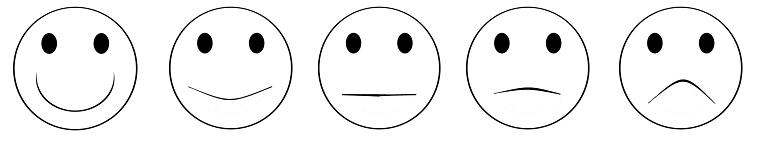 Полностью удовлетворенаОтчасти удовлетворенаНи то,ни другоеОтчасти не удовлетворенаСовершенно не удовлетворена